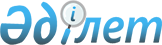 "Байланыс статистикасы бойынша жалпымемлекеттік статистикалық байқаулардың статистикалық нысандары мен оларды толтыру жөніндегі нұсқаулықтарды бекіту туралы" Қазақстан Республикасы Ұлттық экономика министрлігінің Статистика комитеті Төрағасының 2014 жылғы 4 қарашадағы № 39 бұйрығына өзгерістер енгізу туралы
					
			Күшін жойған
			
			
		
					Қазақстан Республикасының Ұлттық экономика министрлігі Статистика комитеті Төрағасының 2015 жылғы 22 қазандағы № 163 бұйрығы. Қазақстан Республикасы Әділет министрлігінде 2015 жылы 23 қарашада № 12312 болып тіркелді. Күші жойылды - Қазақстан Республикасы Ұлттық экономика министрлігі Статистика комитеті Төрағасының 2016 жылғы 30 қарашадағы № 284 бұйрығымен.
      Ескерту. Күші жойылды – ҚР Ұлттық экономика министрлігі Статистика комитеті Төрағасының 2016 жылғы 30 қарашадағы № 284 (01.01.2017 бастап қолданысқа енгізіледі) бұйрығымен.

      РҚАО-ның ескертпесі!

      Бұйрық 01.01.2016 ж. бастап қолданысқа енгізіледі.
       БҰЙЫРАМЫН:
      1. "Байланыс статистикасы бойынша жалпымемлекеттік статистикалық байқаулардың статистикалық нысандары мен оларды толтыру жөніндегі нұсқаулықтарды бекіту туралы" Қазақстан Республикасы Ұлттық экономика министрлігінің Статистика комитеті Төрағасының 2014 жылғы 4 қарашадағы № 39 бұйрығына (Нормативтік құқықтық актілерді мемлекеттік тіркеудің тізілімінде № 10062 болып тіркелген, "Әділет" ақпараттық-құқықтық жүйесінде 2015 жылғы 13 наурызда жарияланған) мынадай өзгерістер енгізілсін:
      1) 3-қосымша "Байланыс қызметтері туралы есеп" (коды 0891104, индексі 2-байланыс, кезеңділігі жылдық) жалпымемлекеттік статистикалық байқаудың статистикалық нысаны осы бұйрықтың 1-қосымшасына сәйкес редакцияда жазылсын;
      2) 4-қосымша "Байланыс қызметтері туралы есеп" (коды 0891104, индексі 2-байланыс, кезеңділігі жылдық) жалпымемлекеттік статистикалық байқаудың статистикалық нысанын толтыру жөніндегі нұсқаулық осы бұйрықтың 2-қосымшасына сәйкес редакцияда жазылсын;
      3) 5-қосымша "Пошталық және курьерлік қызмет және байланыс қызметтері туралы есеп" (коды 0901101, индексі 3-байланыс, кезеңділігі айлық) жалпымемлекеттік статистикалық байқаудың статистикалық нысаны осы бұйрықтың 3-қосымшасына сәйкес редакцияда жазылсын;
      4) 6-қосымша "Пошталық және курьерлік қызмет және байланыс қызметтері туралы есеп" (коды 0901101, индексі 3-байланыс, кезеңділігі айлық) жалпымемлекеттік статистикалық байқаудың статистикалық нысанын толтыру жөніндегі нұсқаулық осы бұйрықтың 4-қосымшасына сәйкес редакцияда жазылсын.
      Қазақстан Республикасы Ұлттық экономика министрлігі Статистика комитетінің Статистикалық қызметті жоспарлау басқармасы Заң басқармасымен бірлесіп заңнамада белгіленген тәртіппен:
      1) осы бұйрықтың Қазақстан Республикасы Әділет министрлігінде мемлекеттік тіркелуін;
      2) осы бұйрықты мемлекеттiк тiркелгеннен кейiн он күнтiзбелiк күн iшiнде мерзімді баспасөз басылымдарында және "Әділет" ақпараттық-құқықтық жүйесінде ресми жариялауға жіберілуін;
      3) осы бұйрықтың Қазақстан Республикасы Ұлттық экономика министрлігі Статистика комитетінің Интернет-ресурсында міндетті жариялануын қамтамасыз етсін.
      3. Қазақстан Республикасы Ұлттық экономика министрлігі Статистика комитетінің Статистикалық қызметті жоспарлау басқармасы осы бұйрықты Қазақстан Республикасы Ұлттық экономика министрлігі Статистика комитетінің құрылымдық бөлімшелері мен аумақтық органдарына жұмыс бабында басшылыққа алу үшін жеткізсін.
      4. Осы бұйрықтың орындалуын бақылауды өзіме қалдырамын.
      5. Осы бұйрық ресми жариялауға жатады және 2016 жылғы 1 қаңтардан бастап қолданысқа енгізіледі.
      2015 жылғы 26 қазан
      2. Байланыс қызметтерінің көлемі туралы ақпаратты көрсетіңіз, мың теңге
      Укажите информацию об объеме услуг связи, тысяч тенге
      Ескерту
      Примечание:
      1ТМД – Тәуелсіз Мемлекеттер Достастығы (мұнда және бұдан әрі).
      СНГ – Содружество Независимых Государств (здесь и далее).
      2ҚУЕЖ – қосылудың уақыттық есепке алу жүйесі.
      СПУС – система повременного учета соединений.
      3. Тіркелген телефон желілерінің саны бойынша ақпаратты көрсетіңіз, бірлік
      Укажите информацию по числу фиксированных телефонных линий, единиц 
      Ескерту:
      Примечание:
      3ЖҚКТЖ – Жалпы қолданыстағы коммутацияланған телефон желілері.
      КТСОП – Коммутируемая телефонная сеть общего пользования.
      4VoIP – мұнда және бұдан әрі - Интернет желісі немесе кез-келген IP-желілер бойынша сөздік сигналдарды жеткізуді қамтамасыз ететін байланыс жүйесі.
      VoIP – здесь и далее - система связи, обеспечивающая передачу речевого сигнала по сети Интернет или по любым другим IP-сетям.
      4. Қалааралық телефон байланысының шақырулары бойынша ақпаратты көрсетіңіз, бірлік
      Укажите информацию по вызовам междугородной телефонной связи, единиц
      5. Байланыс операторлары үшін трафикті өткізу бойынша қызметтердің көлемі туралы ақпаратты көрсетіңіз, мың минут
      Укажите информацию об объемах услуг по пропуску трафика для операторов связи, тысяч минут
      6. Тіркелген телефон байланысының трафигін өткізу бойынша ақпаратты көрсетіңіз, мың минут
      Укажите информацию по пропуску трафика фиксированной телефонной связи, тысяч минут
      7. Заттай көріністегі ұялы байланыс қызметінің көлемі туралы ақпаратты көрсетіңіз
      Укажите информацию об объеме услуг сотовой связи в натуральном выражении
      8. Ұтқыр байланыс абоненттерінің саны бойынша ақпаратты көрсетіңіз, бірлік
      Укажите информацию по числу абонентов мобильной связи, единиц
      8.1 Деректерді төмен және орташа жылдамдықты беруге қолжетімділігі бар ұялы байланыс абоненттерінің саны, бірлік
      Число абонентов сотовой связи, имеющих доступ к низко- и среднескоростной передаче данных, единиц 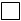 
      8.2 Деректерді кең жолақты жоғарғы жылдамдықты беруге қолжетімділігі бар ұялы байланыс абоненттерінің саны, бірлік
      Число абонентов сотовой связи, имеющих доступ к широкополосной высокоскоростной передаче данных, единиц 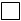 
      9. Жіберілген телеграммалар саны туралы ақпаратты көрсетіңіз, бірлік
      Укажите информацию о количестве отправленных телеграмм, единиц 
      10. Тіркелген (сымды) Интернет абоненттері туралы ақпаратты көрсетіңіз, бірлік
      Укажите информацию об абонентах фиксированного (проводного) Интернета, единиц
      11. Жылдамдығы бойынша жоғары жылдамдықты кең жолақты қолжетімділікті пайдаланумен тіркелген (сымды) Интернет абоненттерінің саны туралы ақпаратты көрсетіңіз, бірлік
      Укажите информацию о числе абонентов фиксированного (проводного) Интернета с использованием высокоскоростного широкополосного доступа по скорости, единиц
      Ескерту:
      Примечание:
      5 Кбит/с - килобит секундына, мегабит секундына (мұнда және бұдан әрі).
      Кбит/с, мбит/с - килобит в секунду, мегабит в секунду (здесь и далее).
      6 Мбит/с - мегабит секундына (мұнда және бұдан әрі).
      Мбит/с - мегабит в секунду (здесь и далее).
      7 Гбит/с - гигабит секундына (мұнда және бұдан әрі).
      Гбит/с - гигабит в секунду (здесь и далее).
      12. Интернетке сымсыз кең жолақты қолжетімділікті пайдаланатын абоненттер саны туралы ақпаратты көрсетіңіз, бірлік
      Укажите информацию о числе абонентов беспроводного широкополосного доступа в Интернет, единиц
      13. Интернет желісіндегі трафик туралы ақпаратты көрсетіңіз
      Укажите информацию о трафике в сети Интернет
      Ескерту:
      Примечание:
      8Гбайт - гигабайт (мұнда және бұдан әрі).
      Гбайт - гигабайт (здесь и далее).
      14. Тарату көрсеткіштері мен басқа да көрсеткіштер туралы ақпаратты көрсетіңіз, бірлік
      Укажите информацию о показателях вещания и других показателях, единиц
      14.1 Кабельді телекөрсетілім негізгі станцияларының (жүйелерінің) саны, бірлік 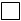 
      Количество головных станций (систем) кабельного телевидения, единиц
      14.1.1 одан ауылдық жерлер, бірлік 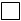 
      из них в сельской местности, единиц
      15. Аумақты (халықты) ұялы байланыс желісімен және сандық эфирлі телехабарлармен қамту туралы ақпаратты көрсетіңіз
      Укажите информацию об охвате территории (населения) сетью сотовой связи и эфирным цифровым телевещанием
      16. Қосалқы қызмет түрлері бойынша өндірілген өнім (жұмыс, қызмет) көлемі туралы ақпаратты көрсетіңіз, мың теңге
      Укажите информацию об объеме произведенной продукции (работ, услуг) по вторичным видам деятельности, тысяч тенге
      Атауы Мекенжайы
      Наименование_____________________________________ Адрес______________
      _____________________________________________________________________
      _____________________________________________________________________
      Телефоны _______________________________________
      Электрондық пошта мекенжайы
      Адрес электронной почты _________________________
      Орындаушы
      Исполнитель ___________________________________________ _____________
      тегі, аты және әкесінің аты (бар болған жағдайда) телефоны
      фамилия, имя и отчество (при его наличии)
      Бас бухгалтер
      Главный бухгалтер ___________________________________________________
      тегі, аты және әкесінің аты (бар болған жағдайда) қолы
       фамилия, имя и отчество (при его наличии) подпись
      Басшы
      Руководитель _____________________________________________ __________
       тегі, аты және әкесінің аты (бар болған жағдайда) қолы
       фамилия, имя и отчество (при его наличии) подпись
      Мөрдің орны (бар болған жағдайда) "Байланыс қызметтері туралы есеп" (коды 0891104, индексі 2-байланыс, кезеңділігі жылдық) жалпымемлекеттік статистикалық байқаудың статистикалық нысанын толтыру жөніндегі нұсқаулық
      1. Осы "Байланыс қызметтері туралы есеп" (коды 0891104, индексі 2-байланыс, кезеңділігі жылдық) жалпымемлекеттік статистикалық байқау бойынша статистикалық нысанды толтыру жөніндегі нұсқаулық (бұдан әрі – Нұсқаулық) "Мемлекеттік статистика туралы" Қазақстан Республикасы Заңының 12-бабы 8) тармақшасына сәйкес әзірленген және "Байланыс қызметтері туралы есеп" (коды 0891104, индексі 2-байланыс, кезеңділігі жылдық) жалпымемлекеттік статистикалық байқаудың статистикалық нысанының толтырылуын нақтылайды.
      2. Келесі анықтамалар осы статистикалық нысанды толтыру мақсатында қолданылады:
      1) абонент - байланыс қызметін көрсету мақсаттары үшін абоненттік желі, абоненттік нөмір және (немесе) сәйкестендіру кодын бөлумен байланыс қызметін көрсетуге шарт жасалған жеке немесе заңды тұлғалар;
      2) қалааралық телефон байланысы - жергілікті телефон байланысын қоспағанда, Қазақстан Республикасы аумағында орналасқан байланыс қызметтерін пайдаланушылар арасындағы телефон байланысы;
      3) трафик - байланыс құралдарына жүктеме жасайтын шақырулар, хабарламалар мен сигналдар ағымы;
      4) ұялы байланыс – абоненттің бір ұяшықтан екінші ұяшыққа қозғалуы барысында байланыстың үзілмеуін қамтамасыз ететін және радиотолқындар арқылы көбінесе ауызша сөйлеу түрінде берілетін ақпаратпен екі жақты (көп тарапты) алмасуға арналған, қызмет көрсетілетін аумақты бірнеше ұяшықтарға бөлетін электр байланысының түрі;
      5) халықаралық телефон байланысы - Қазақстан Республикасының аумағында және басқа мемлекеттің аумағында орналасқан байланыс қызметтерін пайдаланушылар арасындағы телефон байланысы.
      3. Есептіліктің құндық көріністегі барлық көрсеткіштері қосылған құнға салықты есепке алусыз, бір ондық белгісімен мың теңгеде көрсетіледі.
      Егер құрылымдық және оқшауланған бөлімшеге заңды тұлға статистикалық нысанды тапсыру бойынша өкілеттік берсе, онда ол өзі орналасқан жердегі статистика органдарына осы статистикалық нысанды ұсыну керек. Егер құрылымдық бөлімше және оқшауланған бөлімшеде статистикалық нысанды тапсыру бойынша өкілеттіктер болмаса, онда заңды тұлға өзі орналасқан жердегі статистика органдарына олардың аумақтарын көрсете отырып, құрылымдық және оқшауланған бөлімшелер бөлінісінде статистикалық нысанды ұсынады.
      4. 2-бөлімнің 1-жолында кәсіпорын қызметінің негізгі және қосалқы түрлері бойынша көрсетілген байланыс қызметінің құндық көріністегі көлеміне есепті кезеңде (жыл) көрсетілген қызметтерге ақшаның түскен күніне қарамастан, есепті кезең ішінде халыққа, кәсіпорындарға және ұйымдарға көрсетілген байланыс қызметінің көлемі қосылады.
      Құндық көріністегі халыққа көрсетілген байланыс қызметтерінің көлеміне азаматтарға олардың қаражаттары үшін көрсетілген қызметтерден алынған түскен қаражаттар қамтылады.
      Байланыс қызметтерінің барлық түрлерінен қызметтер көлеміне халықаралық, қалааралық телефон байланыс қызметтерінен, жергілікті телефон байланысынан, байланыс арналарын жалға беруден, деректерді беруден, сымсыз байланыстан, телеграфтық байланыстан, өзге де телекоммуникациялық қызметтер бойынша ұсынылған қызмет көрсетулер бойынша түскен табыстар кіреді.
      1.1-жолында қалааралық және халықаралық телефон байланысы қызметінің көлеміне қалааралық және халықаралық телефондық сөйлесулерді, таксофон арқылы сөйлесулерді, IP-телефония бойынша қызмет көрсетулер, Интернет желісін немесе кез келген IP-желісін халықаралық және қалааралық телефон сөйлесулерін ұйымдастыру және жүргізу және нақты уақыт режимінде факстерді беру құралы ретінде пайдалануға мүмкіндік беретін технологияларды ұсыну бойынша қызмет көрсетулерді қамтиды.
      1.2-жолында жергілікті телефон байланысы желілерінің көрсеткен қызметтерінің көлемі қалалық (жергілікті) телефондалған аймақтар (облыстар) арасындағы байланысты орнату және ұстауға қажетті қосу (қайта қосу) және беру (деректер мен хабарламаларды) бойынша қызмет көрсетулерді қамтиды. Осы қызмет көрсетулер телефонды жеке және ұжымдық (сәйкес төлемақымен) пайдалануды қарастырады. Осыған телефондық аппаратты орнату (қайта орнату), жөндеу және ауыстыру (телефон нөмірін анықтай алатын немесе нөмірді анықтай алмайтын негізгі және параллельді), абонент нөмірін ауыстыру, байланыстың жергілікті телефон байланыс желісіне келген ақауларды жөндеу және басқа да қосымша қызметтер бойынша (күзет дабылдамасының қосылуы, қосымша телефон шалулар, жарық дабылдамасы) қызметтер жатқызылады.
      Жергілікті телефон байланысына Қазақстан Республикасының аумағында орналасқан бір елді мекендегі абоненттер арасындағы телефон байланысы жатады.
      1.3-жолында ұтқыр телефон байланысы көрсеткен қызметтердің көлемі тасымалданатын ұтқыр телефон (радиотелефон) бойынша хабарламаларды қабылдау және жіберу жөніндегі қызметтерден тұрады. Мұндай телефондарда жалпы пайдаланудағы телефон желілеріне немесе ұтқыр телефондарға ену рұқсаты бар және жалпы пайдаланудағы телефон желілеріне, оның ішінде факсимильді байланысқа тән барлық функцияларды орындайды.
      Интерконнект (трафикті өткізу) қызметінің көлеміне байланыс операторларынан қаражаттың түсімі енгізіледі. Интерконнект - операторлардың арасындағы желіаралық байланысты білдіреді. Интерконнектке мөлшерлеме бір оператордың өзге операторға абоненттің өз желісінен тыс сөйлесудің әр минуты үшін төлеген сомасын анықтайды. Желі ішіндегі қоңырау шалудың тарифі әдетте аз болады, өйткені бұған қосалқы төлем жоқ.
      Ұтқыр байланыс бойынша көрсеткіштер қозғалыстағы абоненттерге өзара және тұрақты телефон желісінің абоненттерімен байланысуға мүмкіндік беретін ұтқыр байланыстың қызмет көрсетулерін ұсынатын операторлармен толтырылады. Ұтқыр байланыстың қызметтер көлемiнде транкингтік байланыс қызметтерінің көлемі (топтық шақыру режимінде қызмет ететін радиобайланыс) белгіленеді.
      1.4-жолында деректерді беру үшін байланыс желілерінің қызмет көрсету көлеміне әртүрлі немесе бірдей сызбалы жабдықтары (құрылғылары) бар түпкілікті пункттер (абоненттер) арасындағы деректерді беру бойынша желілік қызметтер кіреді. Деректерді беру (және қабылдау) бойынша қызмет көрсетулер байланыс желісінің жалпы қолжетімді, сондай-ақ белгіленген (тұтынушылармен арнайы төленген) арналары арқылы жүзеге асырылады. Деректерді берумен есептеу құралдары деп бұдан кейін өңдеу немесе өңдеуден кейінгі қос белгілер түрінде ұсынылған деректерді беруді электр байланысы құралдарымен қамтамасыз ететін электр байланысы танылады.
      "Деректердi беру қызметі" ретінде электр байланысының мамандандырылған, сондай-ақ мамандандырылмаған желілері бойынша, коммутацияланатын, сондай-ақ коммутацияланбайтын желiлер бойынша деректерді қабылдау және беру бойынша байланыс операторының (операторларының) қызметiнiң өнiмi танылады.
      Коммутацияланатын байланыс желісіне беретiн және қабылдайтын құрылғыны қосу уақытша ғана орнатылатын байланыс желiсi жатады.
      Коммутацияланбайтын байланыс желісі телеграфтық желінің екі пункті арасында тұрақты қосылуға арналған телеграф арнасы дегенді білдіреді. Коммутацияланбайтын арналар беру бағытына үнемi бекiтiлген деректерге және хабарламалармен алмасу үшiн арнайы қосылуды талап етпейді.
      Деректердi беру электр байланысы желісі бойынша байланыс құралдарын пайдаланумен оларды тасымалдау түйiні және арналардан тұратын, электрлік сигналдарға сәйкес қабылдау-табыстауды қамтамасыз ету болып табылады.
      Интернет желісі деп оның элементтері TCP/IP хаттамасында негізделген бірыңғай мекенжайлық кеңістік арқылы бір-бірімен өзара байланысқан, пайдаланушыларға көптеген ақпараттық, бизнес ресурстарға және электрондық поштаға қол жеткізу мүмкіндігін ұсынатын ғаламдық ақпараттық жүйе ұғынылады.
      1.7-жолында өзге де телекоммуникациялық қызметтер көлемі мыналарды қамтиды:
      телекоммуникацияларды басқа байланыс операторлары;
      технологиялық тұрғыдан басқа байланыс операторларының телекоммуникация желісіне қосу және жалғау бойынша телекоммуникация қызметтерін ұсынумен байланысты қызметтер;
      телекоммуникация желісіне абоненттік қолжетімділікті ұйымдастыру бойынша қызметтер;
      жалға алынған арналарды ұсыну қызметтері;
      техникалық қызмет көрсету және телекоммуникациялық жабдықты жөндеу бойынша қызметтер және желінің инфрақұрылымы элементтерін;
      телекоммуникациялық жабдықты, желінің инфрақұрылымы элементтерін жалға беру бойынша қызметтер;
      байланыс операторларының көлік желісі арналарына қолжетімділікті ұсыну бойынша;
      байланыс операторлары үшін трафикті (интерконнект) өткізу бойынша қызметтер.
      5. 3-бөлімнің 1-жолында есепті жылдың соңына тіркелген телефон желілерінің саны көрсетіледі. Тіркелген телефон желісі абоненттің соңғы жабдығын жалпы қолданыстағы коммутацияланатын желімен байланыстыратын және телефон стациясының жабдығында бөлінген порты бар белсенді желі болып табылады. Көрсеткішке аналогты тіркелген телефон желілерінің, ИҚЦЖ (қызметтерді интеграциялаумен цифрлық желінің) каналдарына қосылған телефон желілерінің, тіркелген сымсыз байланыс абоненттерінің, жалпы қолданыстағы ақылы таксофондар және VoIP абоненттерінің санын қосу керек.
      1.1-жолда аналогты тіркелген телефон желілерінің саны көрсетіледі (жылдың соңына қосылу пункттері). Жалпы қолданылатын коммутацияланған телефон желілерінің тікелей қызметтері (ЖҚКТЖ) жалпы қолданылатын электрбайланыс желісімен осы тұтынушыны қосатын, тұтынушы тікелей электрбайланыс операторына қосылған ахуал болып анықталады.
      1.2-жолда есепті жылдың соңына сандық телефон станцияларына қосылған тіркелген телефон желілерінің саны көрсетіледі.
      1.2.1-жолда есепті жылдың соңына ИҚЦЖ (қызметтерді интеграциялаумен цифрлық желінің) каналдарына қосылған тіркелген телефон желілерінің саны көрсетіледі.
      1.2.2-жолда IP (VoIP) хаттамасы бойынша сөйлеуді жеткізу үшін тіркелген желідегі абоненттер саны көрсетіледі. Кіріс және шығыс қоңырауларының трафигін қамтамасыз ететін VoIP тіркелген телефон желісінің абоненттер санын көрсетеді. Мұнда интернет-протоколы негізінде қосылған VoIP абоненттері қосылады. VoIP қосымша базасындағы бағдарламалық қамтамасыз ету (мысалы, Skype, hotmail, yahoo пайдаланушылар) қосылмайды.
      1.3-жолда жалпы қолданылатын барлық түрлі жалпы таксофондар саны, оның ішінде карта немесе тиынмен төленетін, сөйлесу пунктеріндегі жалпы қолданыстағы таксофондар көрсетіледі. Таксофон деп бір рет сөйлесуге төлем төлеу құрылғысы бар телефон аппараты ұғынылады, байланыстың алыстығы мен ұзақтығына байланысты сөйлесудің құнын есептеу құрылғысымен болуы мүмкін.
      6. 4-бөлімнің 1-жолында есепті жылдың соңында шақырған абоненттің жауап беруімен аяқталған және сөйлескен болып тарифтелетін автоматтандырылған қалааралық телефон байланысы бойынша шыққан, сөйлесумен аяқталған шақырулар саны көрсетіледі.
      7. 5-бөлімде трафиті өткізу түрлері бөлінісінде (жергілікті, қалааралық, аймақішілік, халықаралық және ұтқыр операторлар желісіне, IP-телефония операторлары) байланыс операторлары үшін трафикті өткізу бойынша, қызметтердің көлемі туралы ақпараттар мың минутта көрсетіледі.
      Жергілікті деңгейде трафикті өткізу - телекоммуникацияның бір желісін басқа телекоммуникациялық желісіне қосу, бұл ретте қосылатын желі (желі фрагменті) қосуды жүзеге асыратын жергілікті желінің нөмірлеу жоспарына енгізіледі.
      Аймақішілік деңгейде трафикті өткізу - телекоммуникацияның бір желісін басқа телекоммуникациялық желісіне қосу, бұл ретте қосылатын желі қосатын желінің автоматты қалааралық телефон станциясына (бұдан әрі - АҚТС) қосылатын желіге аймақішілік нөмірлеудің "ab" кодын меншіктеумен қосылады.
      Қалааралық деңгейде трафикті өткізу - телекоммуникацияның бір желісін басқа телекоммуникациялық желісіне қосу, бұл ретте қосылатын желі қосатын желінің нөмірлеу аймағына айналады, немесе егер қосылатын желіге "DEF" коды бөлінсе, қосылатын желі қалааралық транзиттік торапқа (ҚаТТ) немесе қосатын желінің АҚТС-на қосылады.
      Халықаралық деңгейде трафикті өткізу - қалааралық және халықаралық байланыс операторларының телекоммуникация желілерінің, халықаралық коммутация орталықтары (бұдан әрі - ХКО) арқылы халықаралық байланыстың өзара іс-қимылын ұйымдастыру.
      Қосатын және қосылатын операторлардың арасындағы өзара есеп айырысу трафикті жергіліктіге (кіріс, шығыс, транзитті); қалааралыққа (аймақішілік) (кіріс, шығыс, транзитті); халықаралыққа (кіріс, шығыс, транзитті); ұтқыр операторлар желісіне (нен); IP-телефония (Интернет-телефония) операторларының өткізу қызметтері үшін жүргізіледі.
      8. 6-бөлімнің 1-жолында тіркелген жергілікті телефон трафигі көрсетіледі, ол шақырылатын станция орналасқан жергілікті трафикті алу ауданында алмасу жүрген тіркелген телефон желісі бойынша нақты (аяқталған) трафиктен тұрады. Бұл бір абонент басқа абонентке қоңырау шалса, аймақ ішіндегі жергілікті тариф бойынша төлей алатын аудан.
      2-жолда есепті жылы тіркелген байланыс желісінің пайдаланушыларынан шығатын (ақылы ішкі аймақтық қалааралық және халықаралық) ұялы байланыс желісінің кіріс трафигі минуттарының жалпы саны көрсетіледі.
      3-жолда есепті жылы минуттағы ел ішіндегі тіркелген және жылжымалы байланыс абоненттеріне тіркелген байланыс абоненттерінің трафигін қоса, тіркелген телефон байланысының тиімді (аяқталған) аймақішілік және қалааралық шығыс ақылы трафигі көрсетіледі. Егер де шақырылатын абонент шақырып тұрған абоненттің жергілікті телефон аймағынан тыс орналасқан болса, сөйлесу қалааралық болып есептеледі.
      4-жолда тіркелген халықаралық шығыс және кіріс телефон трафигінің нақты (аяқталған) мөлшері есепті жылы минутта көрсетіледі.
      4.1-жолдың 2-бағанында есепті жылы бір елден осы елдің шегінен тыс бағыттарда ТМД елдеріне шығатын, нақты (аяқталған) халықаралық тіркелген телефон трафигі көрсетіледі, кіріс трафигі осыған ұқсас - ТМД елдерінен осы елге.
      4.2-жолдың 2-бағанында есепті жылы бір елден осы елдің шегінен тыс бағыттарда ТМД-дан тыс елдеріне шығатын, нақты (аяқталған) халықаралық тіркелген телефон трафигі көрсетіледі, кіріс трафигі осыған ұқсас - ТМД-дан тыс елдерінен осы елге.
      9. 7-бөлімнің 1-жолында есепті жылы ұялы байланыс желісі абоненттері (ұялы, сондай-ақ тіркелген байланыс абоненттері сияқты) шығыс трафигінің көлемі көрсетіледі.
      Осы бөлімнің жолдарында көрсетіледі:
      1) 2-жолда есепті жылы ұялы байланыстың бір желідегі абоненттері арасындағы трафигінің көлемі;
      2) 3-жолда есепті жылы ұялы байланыс желісі абоненттерінің басқа да ұялы байланыс операторлары желісіне шығыс трафигінің көлемі;
      3) 4-жолда есепті жылы ұялы байланыс желісі абоненттеріне басқа да ұялы байланыс операторлары желісінен кіріс трафигінің көлемі;
      4) 5-жолда есепті жылы елден тыс бағытталған ұялы байланыс желісі абоненттерінің шығыс трафигінің көлемі;
      5) 6-жолда есепті жылы ұялы байланыс операторлары желісіне халықаралық кіріс трафигінің көлемі;
      6) 7-жолда есепті жылы шетелде болған кезеңінде ұялы байланыстың ұлттық желісі абоненттерімен құрылған трафиктің (шығыс және кіріс) көлемі;
      7) 8-жолда есепті жылы ұялы байланыс желісі абоненттерінің тіркелген телефон байланысы операторлары желісіне шығыс трафигінің көлемі;
      8) 9-жолда есепті жылы ұялы байланыс желісі абоненттеріне тіркелген телефон байланысы операторлары желісінен кіріс трафигінің көлемі;
      9) 10-жолда есепті жылы басқа елдердің ұялы байланыс желісі абоненттерінің олардың осы елде болған кезеңінде шығыс және кіріс трафигінің көлемі;
      10) 11-жолда есепті жылы ұялы байланыс желілеріндегі қысқа шығыс хабарламаларының SMS (Short Message Service) жалпы саны;
      11) 11.1-жолда 11-жолдан есепті жылы ұялы байланыс желілеріндегі қысқа халықаралық шығыс хабарламаларының (SMS) жалпы саны;
      12) 12-жолда есепті жылы ұлттық және халықаралық бағытта жөнелтілген MMS (Multimedia messaging service) саны.
      10. 8-бөлімнің 1-бағаны 1-жолында есепті жылдың соңына сандық сондай-ақ, аналогтық барлық стандарттардың белсенді ұялы байланыс абоненттерінің саны көрсетіледі.
      Есеп ұялы байланыс операторларымен жасалған шарттар саны бойынша, GSM стандарты үшін абоненттер есебі SIM-карталар саны бойынша жүргізіледі (соңғы жыл ішінде бір рет болсын байланысты пайдаланғандар). Бұған тек қана белсенді абоненттер, яғни қызметті соңғы үш ай ішінде кем дегенде бір рет қоңырау соғу немесе қабылдау, не болмаса SMS хабарлама алу және жөнелту немесе интернетке қолжеткізу сияқты операцияларды жүзеге асыру үшін қызметті пайдаланғандар енеді.
      1-бағанның 1.1-жолында алдын ала төлем карточкаларын пайдаланатын ұялы байланыс абоненттерінің жалпы саны көрсетіледі. Бұл абоненттер тіркелген ай сайынғы абоненттік төлемді енгізудің орнына пайдаланушы уақыт пакеттерін сатып алуды жөн көреді.
      8.1-бөлімде 256 кбит/с кем (GPRS, CDMA 1x (0 нұсқасы) және тағы басқасы) төмен жылдамдықпен деректерді жеткізуге (Интернет желісіне) қолжетімділігі бар белсенді ұялы байланыс абоненттерінің саны көрсетіледі. Деректерді жеткізудің бұл технологиялары WAP және i-mode қызметтерін қамтамасыз етеді. Мұндай қызметтер 2,5G қызметтері деп аталады, алайда CDMA 1x (0 нұсқасы) жағдайында олар ITM - 2000 МС-ге жататын 3G қызметтерінің бөлігі болуы мүмкін. Оған: пакетті радио байланыстың жалпы қызметі (GPRS), сымсыз қосымшалар хаттамасы (WAP), i-mode, CDMA 1x (0 нұсқасы) кіреді.
      Пакетті радиобайланыстың жалпы қызметі (GPRS) - 2,5G жылжымалы байланыстың стандарты, оны GSM - (ұтқыр ұялы байланысы үшін ғаламдық сандық стандарт) операторлары 3G (ағыл.тілінен third generation - үшінші буын) ауысу кезеңі, i-mode - WAP шегінде WML (Wireless Markup Languag "сымсыз белгілеу тілі") тілдің орнына пайдаланылатын сымсыз құрылғылар үшін белгілеудің ықшам тілі (CWML - SOUTH Wales Miners Librari) деректерді көрсету үшін пайдаланылатын деректерді сымсыз табыстаудың пакетті құрылғысы, CDMA 1x (0 нұсқасы) (Code Division Multiple Access - арналардың кодтық бөлінуімен көптеген қолжетімділік) - IMT-2000 (International Mobile Telecommunikations 2000) стандарттар жүйесінің бөлігі CDMA пайдаланушыларына 256 кбит/с-тан аспайтын жұмыстың анағұрлым жоғарғы жылдамдығын қамтамасыз етеді, сымсыз қосымшалар хаттамасы (WAP) - электр байланыс саласында едәуір жетілдірілген қызметтерді көрсетуге мүмкіндік беретін және ұтқыр телефон арқылы Интернет желісі беттеріне қатынауға мүмкіндік беретін сымсыз байланыс үшін хаттамамен ұғынылады.
      Егер абонент соңғы 3 айдың ішінде биллингтік жүйелер деректер талдауында сипатталатын деректерді жеткізген немесе алған болса, онда абонент деректерді беру қызметтерінің белсенді пайдаланушысы болып табылады.
      8.2-бөлімде кең жолақты беру (мұнда бір немесе екі бағыттарда 256 кбит/с тең немесе одан асатын жылдамдықтар белгіленеді) жылдамдықтарымен деректерді беруге (Интернет желісі) қолжетімділігі бар белсенді ұялы байланыс желісі абоненттерінің саны көрсетіледі; WCDMA, HSDPA, CDMA2000 1xEV-DO, CDMA 2000 1xEV-DV. Мұндай қызметтер 3G немесе 3,5G қызметтер деп аталады және оларға:
      кең жолақты CDMA (W-CDMA) - қазіргі уақытта 384 кбит/с-қа дейін жылдамдықпен пакеттердің коммутациясымен деректерді беруді, ал іске толық енгізуде 2 Мбит/с-қа дейін жүзеге асыруға мүмкіндік беретін CDMA базасында IMT-2000 3G ұялы байланыс желісінің технологиясы.
      W-CDMA-ға желі бойынша төмен деректерді беру барысында жылдамдықты 8-10 Мбит/с-қа дейін арттыруға мүмкіндік беретін бәсеңдетілген арнада (HSDPA) жоғары жылдамдықты беру пакетіне қолжетімділік кіреді. Шамасы 5 Мбит/с-қа дейін көтерілу желісінде жылдамдықты қамтамасыз ететін жоғарғы арнаға (HSDPA) жоғары жылдамдықты беру пакетіне қолжетімділікпен толықтырады.
      CDMA2000 1xEV-DO (Evolution, Data Optimised) - CDMA базасында IMT-2000 3G жылжымалы байланыс желісінің технологиясы, бұл 4,9 Мбит/с-қа дейін жылдамдықпен пакеттер коммутациясы мен деректерді беруді жүзеге асыруға мүмкіндік береді.
      Абонент соңғы 3 ай ішінде бір рет болсын кең жолақты жоғары жылдамдықты деректерді беру қызметін пайдаланса, онда ол белсенді пайдаланушы болып саналады, бұл биллингтік жүйе деректерінің талдауында көрсетіледі.
      Егер абонент соңғы 3 ай ішінде ең болмаса бір рет төмен - және орта жылдамдықты, сондай-ақ кең жолақты жоғары жылдамдықты деректер беру қолжетімділігі қызметін пайдаланса, оны кең жолақты жоғары жылдамдықты деректер беру қызметін пайдаланушы абонент деп санау қажет.
      11. 9-бөлімнің 1-жолында есепті жылдың соңына ішкі және халықаралық, шығыс және кіріс жеделхаттар көрсетіледі. 
      12. 10-бөлімнің 1-жолында коммутациялық қолжетімділікті пайдаланумен тіркелген (сымды) Интернет абоненттерінің саны және жоғары жылдамдықты кең жолақты қолжетімділікті пайдаланумен тіркелген (сымды) Интернет абоненттерінің санын қосқанда тіркелген (сымды) қолжетімділігі бар Интернет желісі абоненттерінің барлық саны көрсетіледі. Тек қана белсенді абоненттік қосылымдар, яғни интернетке қосылу үшін соңғы үш ай ішінде кем дегенде бір рет пайдаланғандар, абоненттік қосылымға айсайынғы төлемдерді жүйелі түрде жүргізушілер қосылады.
      1.1-жолда коммутациялық қолжетімділікті пайдаланумен Интернет желісі абоненттерінің саны көрсетіледі. Коммутациялық қолжетімділік деп Интернетке модем және телефон желісі арқылы қосылуды білдіреді. Бұл үшін модемнің Интернет желісін қолжетімділік қажет болған жағдайда белгілі телефон нөмірін теруі талап етіледі.
      1.2-жолда бір немесе екі бағытта 256 кбит/с немесе одан да жоғары жылдамдықпен жалпы пайдаланудағы Интернет желісіне жоғары жылдамдықты қолжетімділік үшін (ТСР/IP қосылуы) төлейтін кең жолақты Интернет абоненттерінің жалпы саны көрсетіледі. Осы көрсеткішке кабельді модем, сандық абоненттік желілер, пәтерге/ғимаратқа (FTTH/В+ЕТТН) талшықты-оптикалық қосу, бөлінген Интернет желісі және қосылудың басқа топтарына енгізілмеген, жоғары жылдамдықты кең жолақты қолжетімділікті пайдаланумен абоненттері кіреді. Бұл жалпы сан төлеу әдiсіне тәуелсiз анықталады. Оған ұялы байланыс желісі (Интернет желісі) арқылы деректердi беруге қолжетімділігі бар абоненттер кірмейді.
      1.2.1-жолда кабельді теледидар желілеріне қосылған модемдерді пайдаланатын Интернет желісі абоненттері көрсетіледі. Қолжетімділік бір немесе екі бағытта 256 кбит/с немесе жоғары жылдамдықты құрайды.
      1.2.2-жолда САЖ технологиясын пайдаланатын Интернет абоненттері көрсетіледі. САЖ технологиясы ақпараттың кәдімгі мыс телефон желісі бойынша үйлерге және шағын кәсіпорындарға ақпаратты кең жолақты беруді қамтамасыз етуге мүмкіндік береді. Қатынау жылдамдығы бір немесе бірнеше бағыттарда 256 кбит/с немесе жоғарыны құрайды.
      1.2.3-жолда бөлінген Интернет желілеріндегі абоненттер көрсетіледі.
      1.2.4-жолда пәтерге/ғимаратқа (FTTH/В+ЕТТН) талшықты-оптикалық қосылуды пайдаланатын Интернет абоненттері көрсетіледі. Талшықты-оптикалық желілердің өткізу қабілеттілігі барлық басқа байланыс жүйелерінің өткізу қабілеттілігінен бірнеше есе артық және секундына терабиттермен өлшенуі мүмкін. Талшықты-оптикалық байланыс деп ақпараттық дабылдың тасымалдаушы ретінде оптикалық диапазонның электромагнитті сәуле шығаруын, бағыттауыш жүйелер ретінде талшықты-оптикалық кабельдерді пайдаланатын сымды электробайланыс түрі ұғынылады.
      1.2.5-жолда 256 кбит/с-қа тең немесе асатын бәсеңдейтін жылдамдықпен бағытталған Интернет желісіне тіркелген (сымды) кең жолақты қатынаудың (САЖ, кабельді модем, талшықты-оптикалық қосылу және бөлінген желілерден басқа) басқа да технологияларын пайдаланатын Интернет желісі абоненттері көрсетіледі. Оларға мұндай байланыстың Ethernet жергілікті желісі және (BPL) электр берiлiсi желiлерi бойынша кең жолақты қолжетімділік технологиялары кiредi. Ethernet жергiлiктi желісі арқылы абоненттiк қосулар – бұл IEEE 802.3 технологиясы бойынша абоненттiк қосулар. BPL абонентік қосулар - бұл электр желісінің желілері бойынша деректерді берудің кең жолақты қызметін пайдаланумен қосылу. Аталған көрсеткішке уақытша кең жолақты қолжетімділікті пайдаланушылар (PWLAN қатынаудың нүктелері арасындағы роуминг), WiMах пайдаланушылары және ұялы байланыс желісі бойынша Интернетке қатынаудың пайдаланушылары қосылмайды.
      13. 11-бөлімнің 1-жолында 256 кбит/с немесе 2 Мбит/с жоғары немесе төмен жылдамдығымен Интернетке кең жолақты қолжетімділіктің барлық тіркелген (сымды) желілер; 2-жолда 2 Мбит/с немесе 10 Мбит/с жоғары немесе төмен жылдамдығымен Интернетке кең жолақты қолжетімділіктің барлық тіркелген (сымды) желілері; 3-жолда 10 Мбит/с немесе 100 Мбит/с жоғары немесе төмен жылдамдығымен Интернетке кең жолақты қолжетімділіктің барлық тіркелген (сымды) желілері; 4-жолда 100 Мбит/с немесе 1 Гбит/с жоғары немесе төмен жылдамдығымен Интернетке кең жолақты қолжетімділіктің барлық тіркелген (сымды) желілері; 5-жолда 1 Гбит/с жоғары жылдамдығымен Интернетке кең жолақты қолжетімділіктің барлық тіркелген (сымды) желілері көрсетіледі.
      14. 12-бөлімнің 1-жолында сымсыз кең жолақты Интернет желісіне қолжетімділікті жерсеріктік желілер пайдаланумен, тіркелген сымсыз жер үсті және жылжымалы сымсыз байланыс жер үсті желілерін пайдаланатын абоненттерін қосқанда, сымсыз кең жолақты Интернет желісіне қолжетімділікті пайдаланумен барлық абоненттер саны көрсетіледі.
      1.1-жолда берілген жүктеу жылдамдығы 256 кбит/с кем емес жерсеріктік қолжетімділігі бар Интернет желісі абоненттерінің саны көрсетіледі.
      1.2-жолда жүктеу жылдамдығы 256 кбит/с кем емес жылдамдығы бар жер үсті тіркелген сымсыз байланыс абоненттерінің саны көрсетіледі. Бұл көрсеткіш WiMax технологиясымен тіркелген байланыс желілерін және сымсыз тіркелген байланыс желілерін қамтиды, бірақ қолжетімділік нүктесі арқылы уақытша пайдаланушыларды қоспайды.
      1.3-жолда белсенді деректерді беруге арналған кең жолақты стандартты жылжымалы байланыстың және мамандандырылған жылжымалы байланыстың қосындысы көрсетіледі (1.3.1 және 1.3.2-жолдардың қосындысы).
      1.3.1-жолда стандартты жылжымалы байланыс (тек қана белсенді қолданылатын желілерді қосқанда), IP негізінде Интернет желісі деректеріне қосылу үшін өткен үш ай ағымында қолданылған, деректерді беру жылдамдығы 256 кбит/с немесе жоғары жылжымалы байланыстар көрсетіледі. Желіні көрсеткішке қосу үшін ол HTTP технологиясы арқылы Интернет желісіне қолжетімділікті қамтамасыз етуі тиіс, және IP негізінде өткен үш ай ағымында деректерді беру үшін қолданылуы тиісті. Стандартты SMS және MMS қысқа жолдау хаттары IP негізінде жіберілсе де, Интернет желісі деректерін белсенді тарату болып саналмайды.
      1.3.2-жолда сөйлеулерді беру қызметтерінен бөлек сатып алынатын, немесе бөлек қызмет ретінде (модем/аппараттық кілт) не қосымша келісімшартты жасауды керек ететін, сөйлеулерді беру бойынша қызметтерге қосымша пакет ретінде жылжымалы байланыс желісі арқылы деректерді беруге арналған мамандандырылған жылжымалы байланысты пайдаланатын абоненттер саны көрсетіледі. Мерзімді абоненттік төлемі бар деректерді беру үшін барлық мамандандырылған жылжымалы байланыс желілері нақты қолдануына қарамастан, "деректерді берудің белсенді желілері" ретінде қосылады. Егер абоненттік төлем ай сайын алынбаса, алдын ала төлеулі кең жолақты жылжымалы байланыс режимдері желілерді белсенді қолдануды керек етеді. WiMax жылжымалы байланыс технологиясын қолданатын желілер де қосылуы мүмкін.
      15. 13-бөлімнің 1-жолында Интернет желісіне қолжетімділікті алу үшін жалпы қолданыстағы коммутациялық телефон желілерінде нөмірді терумен байланысты сеанстарда қолданылған минуттардың жалпы саны көрсетіледі.
      2-жолда сыртқы да, iшкi де ресурстарға Интернет желісіне тіркелген (сымды) кең жолақты қатынау трафигі көлемінің жалпы саны ГБайт-та көрсетіледі.
      2.1-жолда сыртқы да ресурстарға Интернет желісіне тіркелген (сымды) кең жолақты қатынау трафигі көлемінің жалпы саны ГБайт-та көрсетіледі.
      3-жолда Интернет желісіне тіркелген сымсыз кең жолақты қатынау трафигі көлемінің жалпы саны ГБайт-та көрсетіледі.
      4-жолда ұтқыр Интернет трафигі көлемінің жалпы саны, ГБайт-та көрсетіледі.
      4.1-жолда ұтқыр кең жолақты байланысты пайдаланумен интернет-трафик (елдегі) көлемінің жалпы саны көрсетіледі.
      Ұтқыр кең жолақты байланысты пайдаланумен интернет-трафигі (елдегі) деп деректерді табыстау жылдамдығы жағынан эквивалентті, оңтайландырылған және жетілдірілген 3G немесе оған ұқсас стандарттарды қоса алғандағы 3G жүйесі немесе басқа да замануи ұтқыр байланыс жүйесінен шыққан елдегі кеңжолақты трафик көлемі аталады.
      4.2-жолда ұтқыр кең жолақты байланысты пайдаланумен интернет-трафик (елден тысқары, шығыс роумигі) көлемінің жалпы саны көрсетіледі.
      Ұтқыр кең жолақты байланыс пайдаланылған интернет-трафигі (елден тысқары, шығыс роумигі) деп оңтайландырылған және жетілдірілген 3G немесе оған ұқсас стандарттарды қоса алғандағы 3G жүйесі немесе замануи ұтқыр байланыс жүйесінен шыққан елден тысқары кеңжолақты трафик көлемі аталады.
      5.1-жолда ел аумағына кіретін халықаралық интернет-трафикке арналған пайдаланылатын өткізу жолағы секундына мегабитта көрсетіледі. Бұл көрсеткіш халықаралық өткiзу жолағымен қамтамасыз етiлетiн Интернет желісіне барлық алмасу көлемдерінің жиыны ретінде өлшенедi.
      5.2-жолда ел аумағынан шығатын халықаралық интернет-трафикке арналған пайдаланылатын өткізу жолағы секундына мегабитта көрсетіледі. Бұл көрсеткіш халықаралық өткiзу жолағымен қамтамасыз етiлетiн Интернет желісіне барлық алмасу жиыны ретінде өлшенедi.
      16. 14-бөлімнің 1-жолында есепті жылдың соңында тіркелген байланыс желісінің (коаксиальді немесе оптоталшықты кабель) көмегімен жеткізілетін көп арналы телевизия пайдаланушыларының саны көрсетіледі.
      1.1-жолда есепті жылдың соңына сұрау бойынша телебағдарламаларды қоса алатын интерактивті телевизия абоненттерінің саны көрсетіледі.
      2-жолда жерсеріктік телекөрсетілім абоненттері саны көрсетіледі. Телевизиялық бағдарламалардың таратылымын жерсерігінен тікелей қабылдауға мүмкіндік беретін, тікелей қабылдауға арналған жерсеріктік антенналар көмегімен қосылған абоненттік қосылымдар саны көрсетіледі. Аталған көрсеткіш, жерсеріктік антенна арқылы алынатын көп арналы бағдарламаларды қабылдауға арналған абоненттік қосылымдар санын қамтиды. Бұл қызмет, тиісті антенналары мен телевизиялық құрылғылары бар абоненттерге жерсеріктік телевизиялық таралымды қабылдауға мүмкіндік береді.
      3-жолда жалға алынған желілер арқылы қосылған абоненттер саны көрсетіледі. Жалға алынған желілер арқылы жүргізілген абоненттік қосылымдарға бөлініп жеке қосылғандар саны жатады. Жалға алынған желі дыбыс және (немесе) деректерді жөнелтуге арналған жеке қызметтерді қамтамасыз ету үшін екі елді мекен арасын өзара байланыстырады.
      14.1-жолда есепті жылдың соңында қызмет көрсетілетін абоненттер санына қарамастан кабельді телекөрсетілім негізгі станцияларының (жүйелерінің) саны көрсетіледі. Көрсеткішке жер үсті жүйелердің көп арналы кабельді телевизия саны кіреді: кабельді (мыс немесе оптоталшықты кабель бойынша жеткізумен) және әр түрлі үйлердегі бірнеше отбасына қызмет көрсететін ұжымдық жерсеріктік антенна құрылғыларынан тұрады. Мұнда байланыстың сымсыз арналары бойынша дабылды бөлу жүйесі қосылады.
      17. 15-бөлімнің 1-жолында ұялы байланыспен тұтастай қамтылған аумақтың пайыздық үлесі көрсетіледі. Бұл көрсеткіш ұялы байланыс сигналымен қамтылған аумақты жалпы аумаққа бөлу жолымен есептеледі.
      2-жолда жалпы эфирлі цифрлық телехабарлармен қамтылған аумақтың үлестік пайызы көрсетіледі. Бұл көрсеткіш эфирлі цифрлық телехабарлармен қамтылған аумақты жалпы аумаққа бөлу жолымен есептелінеді.
      3-жолда халықты ұялы байланыс желісімен қамту пайызы көрсетіледі. Ұялы байланыс желісі сигналы бар аймақтағы халықтың абонент немесе абонент емес екендігіне қарамастан халықтың ұялы байланыс желісімен қамтылу деңгейі көрсеткішін анықтайды. Ол ұялы байланыс сигналымен қамтылған тұрғындардың санын жалпы халық санына бөлу арқылы анықталады.
      3.1 жолда ұялы байланыс 3G желісімен қамтылған халықтың пайыздық үлесі көрсетіледі.
      18. 16-бөлімінде Экономикалық қызмет түрлерінің номенклатурасына сәйкес (бұдан әрі - ЭҚЖЖ) 5 таңбалы бөлінісіндегі қызметтің қайталама түрлерінің атаулары, ал "ЭҚЖЖ-нің коды" бағынында - ЭҚЖЖ-ға сәйкес саланың 5 таңбаға дейін коды көрсетіледі.
      19. Осы нысанды тапсыру қағаз жеткізгіште және электронды форматта жүзеге асырылады. Нысанды электронды форматта толтыру Қазақстан Республикасы Ұлттық экономика министрлігінің Статистика комитеті интернет-ресурсындағы (www.stat.gov.kz) "Online режимде деректерді жинау" ақпараттық жүйесін пайдалану арқылы жүзеге асырылады.
      Ескертпе: Х - бұл айқындама толтыруға жатпайды.
      20. Арифметикалық-логикалық бақылау:
      1) 2-бөлім "Байланыс қызметтерінің көлемі":
      2-баған 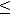 әрбір жол үшін 1-бағаннан;


      4-баған 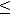 әрбір жол үшін 3-бағаннан;


      1-жол = әрбір бағандар бойынша 1.1 – 1.7-жолдардың 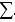 ;


      1.1-жол = әрбір баған үшін 1.1.1 – 1.1.3-жолдардың 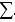 ;


      1.2-жол = әрбір баған үшін 1.2.1 – 1.2.4-жолдардың 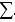 ;


      1.3-жол = әрбір баған үшін 1.3.1 – 1.3.4-жолдардың 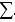 ;


      1.3.1-жол = әрбір баған үшін 1.3.1.1 – 1.3.1.7-жолдардың 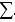 ;


      1.4-жол = әрбір баған үшін 1.4.1 – 1.4.2-жолдардың 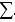 ;


      1.4.1-жол = әрбір баған үшін 1.4.1.1 – 1.4.1.2-жолдардың 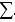 ;


      1.4.1.1-жол = әрбір баған үшін 1.4.1.1.1 – 1.4.1.1.3-жолдардың 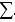 ;


      1.4.2-жол = әрбір баған үшін 1.4.2.1 – 1.4.2.2-жолдардың 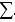 ;


      1.4.2.1-жол = әрбір баған үшін 1.4.2.1.1 – 1.4.2.1.3-жолдардың 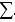 ;


      1.5-жол = әрбір баған үшін 1.5.1 – 1.5.3-жолдардың 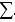 ;


      1.5.1-жол = әрбір баған үшін 1.5.1.1 – 1.5.1.3-жолдардың 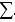 ;


      1.5.2-жол = барлық баған бойынша 15.2.1 –1.5.2.3-жолдардың 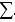 ;


      1.5.3-жол = 3 - 4-бағандар бойынша 1.5.3.1 – 1.5.3.2-жолдардың 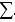 ;


      1.6-жол = әрбір баған үшін 1.6.1 – 1.6.3-жолдардың 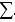 ;


      1.7-жол = әрбір баған үшін 1.7.1 – 1.7.2-жолдардың 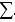 ;


      1.7.1-жол = әрбір баған үшін 1.7.1.1 – 1.7.1.4-жолдардың 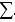 ;


      2) 3-бөлім "Тіркелген телефон желілерінің саны бойынша ақпарат":
      2-баған 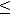 әрбір жол үшін 1-бағаннан;


      4-баған 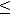 әрбір жол үшін 3-бағаннан;


      1-жол = барлық баған бойынша 1.1 – 1.4-жолдардың 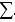 ;


      3) 4-бөлім "Қалааралық телефон байланысының шақырулары бойынша ақпарат":
      2-баған 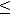 әрбір жол үшін 1-бағаннан;


      1-жол = барлық баған бойынша 1.1 – 1.3-жолдардың 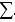 ;


      4) 6-бөлім "Тіркелген телефон байланысының трафигін өткізу бойынша ақпарат": 
      4-жол = әрбір баған үшін 4.1 – 4.2-жолдардың 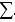 ;


      5) 7-бөлім "Заттай көріністегі ұялы байланыс қызметінің көлемі туралы ақпарат":
      11.1-жол 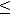 11-жолдан;


      6) 8-бөлім "Ұтқыр байланыс абоненттерінің саны":
      1.1-жол 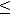 әрбір бағандар үшін 1-жолдан;


      8.1-бөлімнің деректері 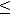 8-бөлімнің 1-бағаны бойынша 1-жолдан;


      8.2-бөлімнің деректері 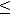 8-бөлімнің 1-бағаны бойынша 1-жолдан;


      7) 9-бөлім "Жөнелтілген телеграммалар саны":
      2-баған 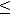 әрбір жолдар үшін 1-бағаннан;


      4-баған 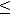 әрбір жол үшін 3-бағаннан;


      1-жол = әрбір баған үшін 1.1 – 1.3-жолдар 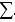 ;


      8) 10-бөлім "Тіркелген (сымды) Интернет желісінің абоненттері туралы ақпарат":
      2-баған 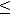 әрбір жол үшін 1-бағаннан;


      4-баған 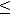 әрбір жол үшін 3-бағаннан;


      1-жол = әрбір баған үшін 1.1 – 1.2-жолдар 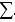 ;


      1.2-жол = әрбір баған үшін 1.2.1-1.2.5-жолдар 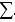 ;


      9) 11-бөлім "Жылдамдығы бойынша жоғары жылдамдықты кең жолақты қолжетімділікті пайдаланумен тіркелген (сымды) Интернет желісі абоненттерінің саны туралы ақпарат":
      2-баған 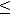 әрбір жол үшін 1-бағаннан;


      4-баған 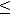 әрбір жол үшін 3-бағаннан;


      10) 12-бөлім "Интернет желісін сымсыз кең жолақты қолжетімділік арқылы пайдаланатын абоненттердің саны туралы ақпарат":
      2-баған 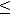 әрбір жол үшін 1-бағаннан;


      4-баған 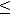 әрбір жол үшін 3-бағаннан;


      1-жол = әрбір баған үшін 1.1 – 1.3-жолдар 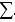 ;


      1.3-жол = әрбір баған үшін 1.3.1 – 1.3.2-жолдар 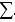 ;


      11) 13-бөлім "Интернет желілеріндегі трафиктер туралы ақпарат":
      2-баған 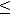 әрбір жол үшін 1-бағаннан;


      2.1-жол 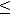 барлық баған бойынша 2-жолдан;


      12) 14-бөлім. "Тарату көрсеткіштері мен басқада көрсеткіштер туралы ақпарат":
      2-баған 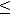 әрбір жол үшін 1-бағаннан;


      4-баған 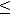 әрбір жол үшін 3-бағаннан;


      1.1-жол 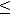 барлық баған бойынша 1-жолдан;


      14.1.1-жол 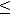 14.1-жолдан;


      13) 16-бөлім "Қосалқы қызмет түрлері бойынша өндірілген өнім (жұмыс, қызмет) көлемі туралы ақпарат":
      1-жол = барлық жолдың 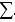 .


      2. Пошта және курьерлік қызметтің қызмет көрсетулерінің көлемі туралы ақпаратты көрсетіңіз, мың теңге
      Укажите информацию об объеме услуг почтовой и курьерской деятельности, тысяч тенге
      3. Байланыс қызметінің көлемі туралы ақпаратты көрсетіңіз, мың теңге
      Укажите информацию об объеме услуг связи, тысяч тенге
      Ескерту:
      Примечание:
      1ТМД - Тәуелсіз Мемлекеттер Достастығы
      СНГ - Содружество Независимых Государств 
      4. Байланыстың негізгі қызметтерін тұтынушылар туралы ақпаратты көрсетіңіз, мың бірлік
      Укажите информацию о потребителях основных услуг связи, тысяч единиц
      Атауы Мекенжайы
      Наименование_____________________________________ Адрес______________
      _____________________________________________________________________
      _____________________________________________________________________
      Телефоны _______________________________________
      Электрондық пошта мекенжайы
      Адрес электронной почты _________________________
      Орындаушы
      Исполнитель ___________________________________________ _____________
      тегі, аты және әкесінің аты (бар болған жағдайда) телефоны
      фамилия, имя и отчество (при его наличии)
      Бас бухгалтер
      Главный бухгалтер ___________________________________________________
      тегі, аты және әкесінің аты (бар болған жағдайда) қолы
       фамилия, имя и отчество (при его наличии) подпись
      Басшы
      Руководитель _____________________________________________ __________
       тегі, аты және әкесінің аты (бар болған жағдайда) қолы
       фамилия, имя и отчество (при его наличии) подпись
      Мөрдің орны (бар болған жағдайда) "Пошталық және курьерлік қызмет және байланыс қызметтері
туралы есеп" (коды 0901101, индексі 3-байланыс, кезеңділігі айлық) жалпымемлекеттік статистикалық байқаудың статистикалық нысанын толтыру жөніндегі нұсқаулық
      1. Осы "Пошталық және курьерлік қызмет және байланыс қызметтері туралы есеп" (коды 0901101, индексі 3-байланыс, кезеңділігі айлық) жалпымемлекеттік статистикалық байқау бойынша статистикалық нысанды толтыру жөніндегі нұсқаулық (бұдан әрі - Нұсқаулық) "Мемлекеттік статистика туралы" Қазақстан Республикасы Заңының 12-бабы 8) тармақшасына сәйкес әзірленген және "Пошталық және курьерлік қызметі және байланыс қызметтері туралы есеп" (коды 0901101, индексі 3-байланыс, кезеңділігі айлық) жалпымемлекеттік статистикалық байқаудың статистикалық нысанының толтырылуын нақтылайды.
      2. Келесі анықтамалар осы статистикалық нысанды толтыру мақсатында қолданылады:
      1) абонент - байланыс қызметі үшін абоненттік желі, абоненттік нөмір немесе сәйкестендіру кодын беру арқылы қызмет көрсету туралы шарт жасалған жеке немесе заңды тұлғалар;
      2) байланыс қызметтері - пошта және арнаулы жөнелтілімдерді, пошталық ақша аударымдарын немесе телекоммуникация хабарламаларын қабылдау, өңдеу, сақтау, беру, тасымалдау, жеткізу жөніндегі қызмет;
      3) жергілікті телефон байланысы - телекоммуникацияның бір жергілікті желісі шеңберіндегі абоненттер, пайдаланушылар арасындағы телефон қосылуы;
      4) қаларалық телефон байланысы - жергілікті телефон байланысын қоспағандағы Қазақстан Республикасы аумағында орналасқан пайдаланушылар арасындағы телефон байланысы;
      5) пошта байланысы - пошта және арнайы жөнелтілімдерді қабылдау, өңдеу, тасымалдау және жеткізу, сондай-ақ поштамен ақша аудару;
      6) пошталық қызмет - пошта желілері арқылы пошталық қызметтерді ұсыну;
      7) ұялы байланыс - абоненттің бір ұяшықтан екінші ұяшыққа қозғалуы барысында байланыстың үзілмеуін қамтамасыз ететін және радиотолқындар арқылы көбінесе ауызша сөйлеу түрінде берілетін ақпаратпен екі жақты (көп тарапты) алмасуға арналған, қызмет көрсетілетін аумақты бірнеше ұяшықтарға бөлетін электр байланысының түрі;
      8) халықаралық телефон байланысы - Қазақстан Республикасының аумағында және басқа мемлекеттің аумағында орналасқан байланыс қызметтерін пайдаланушылар арасындағы телефон байланысы;
      9) электр байланысы (телекоммуникация) - сым, радио-, оптикалық немесе басқа электрмагниттік жүйелер бойынша белгілерді, сигналдарды, дауыс арқылы берілетін жазбаша мәтіндерді, бейнелер мен дыбыстарды беру және қабылдау.
      3. Құндық көріністегі барлық көрсеткіштер қосылған құнға салықты есепке алусыз, бір ондық белгісімен мың теңгеде көрсетіледі.
      Егер құрылымдық және оқшауланған бөлімшеге заңды тұлға статистикалық нысанды тапсыру бойынша өкілеттік берсе, онда ол өзі орналасқан жердегі статистика органдарына осы статистикалық нысанды ұсынуы керек. Егер құрылымдық бөлімше және оқшауланған бөлімшеде статистикалық нысанды тапсыру бойынша өкілеттіктер болмаса, онда заңды тұлға өзі орналасқан жердегі статистика органдарына олардың аумақтарын көрсете отырып, құрылымдық және оқшауланған бөлімшелер бөлінісінде статистикалық нысанды ұсынады.
      4. 2-бөлімде 1-жолында кәсіпорын қызметінің негізгі және қосалқы түрлері бойынша көрсетілген пошта және курьерлік қызметтің құндық көріністегі көлеміне есепті айда көрсетілген қызметтерге ақша төлемдердің түскен күніне қарамастан, есепті айда халыққа және заңды тұлғаларға көрсетілген қызмет көлемі енеді. Пошта қызметтерінің көлеміне құндық көріністе ішкі және халықаралық пошта жөнелтілімдерінің барлық түрлері қосылады, соның ішінде:
      1) пошта төлемдерінің сатылған белгілері
      2) жазбаша хат-хабарлар (EMS жөнелтілімдері және арнайы байланыс жөнелтілімдерін қоспағанда);
      3) жеткізілген түбіртек хабарламалар, зейнетақы көшірмелері;
      4) сәлемдемелер (EMS жөнелтілімдері және арнайы байланыс жөнелтілімдерін қоспағанда);
      5) бандерольдер, ұсақ пакеттер;
      6) шарт негізінде мерзімді басылымдар (жеткізу, жіберу, жөнелту);
      7) пошта бөлімшелерінің қызметтері (өнімді өткізуден түскен табыстар), филателиялық өнім, ашық хаттар, конверттер, жәшік және жәшіктік материалдар, қатаң есептілік бланкілері;
      8) өзге де пошта қызметтері: телеграммаларды қабылдау және жөнелту, арнайы байланыстың қосымша қызметтері, қосымша пошта қызметтері, пошталық жөнелтілімдерді қайтару, EMS жөнелтілімдерінің, арнайы байланыстың қызметтері, ірі көлемді пошта жөнелтілімдерін жеткізу және жіберу бойынша пошта қызметтері, "Директ-мейл" пошта қызметтері және басқа топтамаларға енгізілмеген өзге де қызметтер.
      Жедел түрдегі пошта "EMS - Express Mail Service" (экспресс-жеткізу қызметі) жөнелтілімдеріне жедел түрде өңделетін және жеткізілетін хаттар (пакеттер) және сәлемдемелер жатады.
      Пошта байланысы қызметтерінің көлеміне ақша аударымдарымен байланысты қызметтер қосылмайды, Экономикалық қызмет түрлерінің жалпы жіктеуішіне сәйкес пошталық жинақтау банктерінің қызметтері, пошталық ақша аударымдары саласындағы қызмет ақша несие делдалдығының басқа түрлері - 64.19 класына жатады.
      5. 3-бөлімнің 1-жолында кәсіпорын қызметінің негізгі және қосалқы түрлері бойынша көрсетілген байланыс қызметінің құндық көріністегі көлеміне есепті айда көрсетілген қызметтерге ақшаның түскен күніне қарамастан, есепті айда халыққа, кәсіпорындарға және ұйымдарға көрсетілген қызмет көлемі енеді.
      1.1-жолда қалааралық және халықаралық телефон байланысының қызмет көрсетуі алдын-ала тапсырыс беру бойынша қалааралық және халықаралық телефондық сөйлесулерді, жедел тариф бойынша сөйлесулер, таксофон көмегі арқылы сөйлесулер, қосымша қызметтер (сөйлесу пунктіне шақыру туралы абоненттің мекен-жайы немесе телефоны бойынша ескерту, басқа қаладағы телефон нөмірі туралы анықтамаларды беру, сөйлесулерді басқа мекенжайға жолдау) ұсыну бойынша қызметтерді қамтылады.
      1.2-жолда жергілікті телефон байланысы көрсеткен қызметтеріне қалалық (жергілікті) телефондалған аймақтар (облыстар) арасындағы байланысты орнату және ұстауға қажетті қосу (қайта қосу) және беру (деректер мен хабарламаларды) бойынша қызмет көрсетулерді қамтиды.
      Жергілікті телефон байланысы Қазақстан Республикасының аумағында орналасқан бір елді мекендегі абоненттер арасындағы телефон байланысын білдіреді.
      Осы қызмет көрсетулер телефонды жеке және ұжымдық (сәйкес төлемақымен) пайдалануды қарастырады. Осыған телефондық аппаратты орнату (қайта орнату), жөндеу және ауыстыру (телефон нөмірін анықтай алатын немесе нөмірді анықтай алмайтын негізгі және параллельді), абонент нөмірін ауыстыру, байланыстың қалалық телефон байланыс желісіне келген ақауларды жөндеу және қосымша қызметтер бойынша (күзет дабылдамасының қосылуы, қосымша телефон шалулар, жарық дабылдамасы) қызметтер жатқызылады.
      1.3-жолда сымды және сымсыз телекоммуникациялық желілер арқылы деректерді беру бойынша қызметтер көлеміне әртүрлі немесе бірдей сызбалы жабдықтары (құрылғылары) бар түпкілікті пунктілер арасындағы деректерді беру бойынша желілік қызметтер кіреді. Деректерді беру (және қабылдау) бойынша қызмет көрсетулер байланыс желісінің жалпы қолжетімді, сондай-ақ белгіленген (тұтынушылармен арнайы төленген) арналары арқылы жүзеге асырылады.
      Деректерді беру деп есептеу құралдарымен бұдан кейін өңдеу немесе өңдеуден кейінгі қос белгілер түрінде ұсынылған деректерді беруді электр байланысы құралдарымен қамтамасыз ететін электр байланысы танылады.
      Интернет желісі деп оның элементтері TCP/IP хаттамасында негізделген бірыңғай мекенжайлық кеңістік арқылы бір-бірімен өзара байланысқан, пайдаланушыларға көптеген ақпараттық, бизнес ресурстарға және электрондық поштаға қол жеткізу мүмкіндігін ұсынатын ғаламдық ақпараттық жүйе ұғынылады.
      1.6-жолда ұтқыр байланыс қызметтері көлемі тасымалданатын ұтқыр телефон (радиотелефон) бойынша хабарламаларды қабылдау және жіберу жөніндегі қызметтерден тұрады. Мұндай телефондарда жалпы пайдаланудағы телефон желілеріне немесе ұтқыр телефондарға ену рұқсаты бар және жалпы пайдаланудағы телефон желілеріне, оның ішінде факсимильді байланысқа тән барлық функцияларды орындайды.
      Ұтқыр байланыс бойынша көрсеткіштер қозғалыстағы абоненттерге өзара және тұрақты телефон желісінің абоненттерімен байланысуға мүмкіндік беретін ұтқыр байланыстың қызмет көрсетулерін ұсынатын операторлармен толтырылады.
      Интерконнект (трафикті өткізу) қызметінің көлеміне байланыс операторларынан қаражаттың түсімі енгізіледі. Интерконнект - операторлардың арасындағы желіаралық байланысты білдіреді. Интерконнектке мөлшерлеме бір оператордың басқа операторға абоненттің өз желісінен тыс сөйлесудің әр минуты үшін төлеген сомасын анықтайды. Желі ішіндегі қоңырау шалудың тарифі әдетте аз болады, өйткені бұған қосалқы төлем жоқ.
      1.7-жолда өзге де телекоммуникациялық қызметтер көлеміне телематикалық қызметтері, зияткерлік желілер, технологиялық тұрғыдан басқа байланыс операторларының телекоммуникация желісіне қосу және жалғау бойынша телекоммуникация қызметтерін ұсынумен байланысты қызметтер, телекоммуникация желісіне абоненттік қолжетімділікті ұйымдастыру бойынша қызметтер, техникалық қызмет көрсету және жөндеу бойынша қызметтері техникалық жабдықты, желінің инфрақұрылым элементтері; жабдықты телекоммуникациялық жабдықты, желінің инфрақұрылым элементтерін жалға беру бойынша қызметтер, байланыс операторлары үшін трафикті (интерконнекті) өткізу бойынша қызметтер және байланыс операторларының көлік желісі қолжетімділікті ұсыну бойынша қызметтер, байланыс арналарын жалға беруді ұсыну бойынша қызметтер жатқызылады.
      IP-телефонияға Интернет желісін немесе кез келген басқа IP-желісін халықаралық және қалааралық телефон сөйлесулерін ұйымдастыру және жүргізу және нақты уақыт режимінде факстерді беру құралы ретінде пайдалануға мүмкіндік беретін технология жатады.
      6. 4-бөлімнің 1-жолында есепті кезеңнің соңына тіркелген телефон желілерінің саны көрсетіледі. Тіркелген телефон желісі абоненттің соңғы жабдығын жалпы қолданыстағы коммутацияланатын желімен байланыстыратын және телефон стациясының жабдығында бөлінген порты бар белсенді желі болып табылады. Оған аналогты тіркелген телефон желілерінің, қызметтерді интеграциялаумен сандық желі (ИҚЦЖ) каналдарының, тіркелген сымсыз байланыс абоненттерінің, жалпы қолданыстағы ақылы таксофондар және VoIP абоненттерінің санын қосу керек.
      2-жолда есепті жылдың соңына сандық сондай-ақ, аналогтық барлық стандарттардың белсенді ұялы байланыс абоненттерінің саны көрсетіледі. Есеп жылжымалы байланыс операторларымен жасалған шарт бойынша жүргізіледі, бұл жерде ескеретін мәселе GSM стандарттары бойынша абоненттерді есептеу SIM-карталар саны бойынша есептеледі. Абоненттер соңғы 3 ай ішінде бір рет болсын байланысты пайлаланған болса белсенді болып саналады. Бұған тек қана белсенді абоненттер, яғни қызметті соңғы үш ай ішінде кем дегенде бір рет қоңырау соғу немесе қабылдау, не болмаса SMS хабарлама алу және жөнелту немесе Интернетке қолжеткізу сияқты операцияларды жүзеге асыру үшін қызметті пайдаланғандар енеді.
      3-жолда сымды және сымсыз қолжетімділікпен тіркелген Интернет абоненттерінің барлық саны көрсетіледі.
      3.1-жолда нөмірді терумен тіркелген (сымды) Интернет абоненттерінің санын және жоғары жылдамдықты кең жолақты қолжетімділікті пайдаланумен тіркелген (сымды) Интернет абоненттерінің санын қосқанда тіркелген (сымды) қолжетімділігі бар Интернет желісі абоненттерінің барлық саны көрсетіледі. Тек қана белсенді абоненттік қосылымдар, яғни Интернетке қосылу үшін соңғы үш ай ішінде кем дегенде бір рет пайдаланғандар, абоненттік қосылымға айсайынғы төлемдерді жүйелі түрде жүргізушілер қосылады.
      3.2-жолда жүктеу жылдамдығы 256 кбит/с кем емес жерсеріктік қолжетімділігі бар Интернет желісіне сымсыз кең жолақты қолжетімділікті пайдаланатын абоненттердің саны көрсетіледі.
      3.3-жолда жүктеу жылдамдығы 256 кбит/с кем емес жылдамдығы бар жер үсті тіркелген сымсыз байланыс абоненттерінің саны көрсетіледі. Бұл көрсеткіш WiMax технологиясымен тіркелген байланыс желілерін және сымсыз тіркелген байланыс желілерін қамтиды, бірақ қолжетімділік нүктесі және сол сияқтылар арқылы уақытша пайдаланушыларды қоспайды.
      5-жолда есепті кезеңнің соңында ұялы жылжымалы байланыс желісі бойынша (мультимедия қызметі және Интернет желісіне шығуды қосқанда) деректерді беруді пайдаланған Интернет желісіне қатынауы бар белсенді ұялы байланыс абоненттерінің жалпы саны көрсетіледі.
      Егер абонент соңғы 3 айдың ішінде биллингтік жүйелер деректер талдауында сипатталатын деректерді жеткізген немесе алған болса, онда абонент деректерді беру қызметтерінің белсенді пайдаланушысы болып табылады.
      5.1-жолда кең жолақты беру (мұнда бір немесе екі бағыттарда 256 кбит/с тең немесе одан асатын жылдамдықтар белгіленеді) жылдамдықтарымен деректерді беруге (Интернет желісі) қолжетімділігі бар белсенді ұялы жылжымалы байланыс желісі абоненттерінің саны көрсетіледі
      7. Осы статистикалық нысанды тапсыру қағаз тасығышта немесе электронды форматта жүзеге асырылады. Статистикалық нысанды электронды форматта толтыру Қазақстан Республикасы Ұлттық экономика министрлігі Статистика комитетінің интернет-ресурсында (www.stat.gov.kz) орналастырылған "Деректерді он-лайн режимде жинау" ақпараттық жүйесін қолдану арқылы жүзеге асырылады.
      8. Арифметикалық-логикалық бақылау:
      1) 2-бөлім "Пошта және курьерлік байланысы қызметтерінің көлемі":
      2-баған 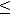 1-бағаннан;


      4-баған 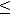 3-бағаннан;


      2) 3-бөлім "Байланыс қызметтерінің көлемі":
      2-баған 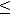 әрбір жолдар үшін 1-бағаннан;


      4-баған 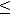 әрбір жол үшін 3–бағаннан;


      1-жол = әрбір баған үшін 1.1 – 1.7-жолдар 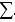 ;


      1.1-жол = әрбір баған үшін 1.1.1 - 1.1.3-жолдар 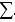 ;


      1.6.1-жол 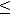 әрбір баған үшін 1.6-жолдан;


      1.6.1.1-жол 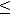 әрбір баған үшін 1.6.1-жолдан;


      3) 4-бөлім "Негізгі байланыстың қызметтерін тұтынушылары туралы ақпарат":
      2-баған 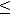 әрбір жол үшін 1-бағаннан;


      4-баған 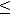 әрбір жол үшін 3-бағаннан;


      1.1-жол 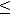 әрбір баған үшін 1-жолдан;


      3-жол = әрбір баған үшін 3.1 - 3.3-жолдар 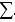 ;


      4-жол 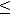 әрбір баған үшін 3-жолдан;


      5.1-жол 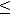 әрбір баған үшін 5-жолдан.


					© 2012. Қазақстан Республикасы Әділет министрлігінің «Қазақстан Республикасының Заңнама және құқықтық ақпарат институты» ШЖҚ РМК
				
Қазақстан Республикасы
Ұлттық экономика министрлігі
Статистика комитетінің Төрағасы
"КЕЛIСIЛГЕН"
Қазақстан Республикасы
Инвестициялар және даму министрі
________________ Ә. ИсекешовҚазақстан Республикасы
Ұлттық экономика министрлігінің
Статистика комитеті төрағасының
2015 жылғы 22 қазандағы
№ 163 бұйрығына 1-қосымша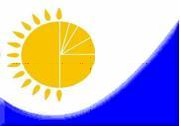 
Мемлекеттік статистика

органдары құпиялылығына

кепілдік береді

Конфиденциальность

гарантируется органами

государственной

статистики
Мемлекеттік статистика

органдары құпиялылығына

кепілдік береді

Конфиденциальность

гарантируется органами

государственной

статистики
Мемлекеттік статистика

органдары құпиялылығына

кепілдік береді

Конфиденциальность

гарантируется органами

государственной

статистики
Мемлекеттік статистика

органдары құпиялылығына

кепілдік береді

Конфиденциальность

гарантируется органами

государственной

статистики
Приложение 3 к приказу Председателя Комитета по статистике Министерства национальной экономики Республики Казахстан

от 4 ноября 2014 года

№ 39

Қазақстан Республикасы

Ұлттық экономика

министрлігінің

Статистика комитеті

төрағасының

2015 жылғы 4 қарашадағы

№ 39 бұйрығына 3-қосымша
Приложение 3 к приказу Председателя Комитета по статистике Министерства национальной экономики Республики Казахстан

от 4 ноября 2014 года

№ 39

Қазақстан Республикасы

Ұлттық экономика

министрлігінің

Статистика комитеті

төрағасының

2015 жылғы 4 қарашадағы

№ 39 бұйрығына 3-қосымша
Приложение 3 к приказу Председателя Комитета по статистике Министерства национальной экономики Республики Казахстан

от 4 ноября 2014 года

№ 39

Қазақстан Республикасы

Ұлттық экономика

министрлігінің

Статистика комитеті

төрағасының

2015 жылғы 4 қарашадағы

№ 39 бұйрығына 3-қосымша
Жалпымемлекеттік статистикалық байқаудың статистикалық нысаны

Статистическая форма общегосударственного статистического наблюдения
Жалпымемлекеттік статистикалық байқаудың статистикалық нысаны

Статистическая форма общегосударственного статистического наблюдения
Жалпымемлекеттік статистикалық байқаудың статистикалық нысаны

Статистическая форма общегосударственного статистического наблюдения
Жалпымемлекеттік статистикалық байқаудың статистикалық нысаны

Статистическая форма общегосударственного статистического наблюдения
Приложение 3 к приказу Председателя Комитета по статистике Министерства национальной экономики Республики Казахстан

от 4 ноября 2014 года

№ 39

Қазақстан Республикасы

Ұлттық экономика

министрлігінің

Статистика комитеті

төрағасының

2015 жылғы 4 қарашадағы

№ 39 бұйрығына 3-қосымша
Приложение 3 к приказу Председателя Комитета по статистике Министерства национальной экономики Республики Казахстан

от 4 ноября 2014 года

№ 39

Қазақстан Республикасы

Ұлттық экономика

министрлігінің

Статистика комитеті

төрағасының

2015 жылғы 4 қарашадағы

№ 39 бұйрығына 3-қосымша
Приложение 3 к приказу Председателя Комитета по статистике Министерства национальной экономики Республики Казахстан

от 4 ноября 2014 года

№ 39

Қазақстан Республикасы

Ұлттық экономика

министрлігінің

Статистика комитеті

төрағасының

2015 жылғы 4 қарашадағы

№ 39 бұйрығына 3-қосымша
Аумақтық статистика органына тапсырылады

Представляется территориальному органу статистики
Аумақтық статистика органына тапсырылады

Представляется территориальному органу статистики
Аумақтық статистика органына тапсырылады

Представляется территориальному органу статистики
Статистикалық нысанды www.stat.gov.kz сайтынан алуға болады

Статистическую форму можно получить на сайте www.stat.gov.kz
Статистикалық нысанды www.stat.gov.kz сайтынан алуға болады

Статистическую форму можно получить на сайте www.stat.gov.kz
Статистикалық нысанды www.stat.gov.kz сайтынан алуға болады

Статистическую форму можно получить на сайте www.stat.gov.kz
Мемлекеттік статистиканың тиісті органдарына дәйексіз деректерді ұсыну және алғашқы статистикалық деректерді тапсырмау "Әкімшілік құқық бұзушылық туралы" Қазақстан Республикасы Кодексінің 497-бабында көзделген әкімшілік құқық бұзушылықтар болып табылады.

Представление недостоверных и непредставление первичных статистических данных в соответствующие органы государственной статистики являются административными правонарушениями, предусмотренными статьей 497 Кодекса Республики Казахстан "Об административных правонарушениях".
Мемлекеттік статистиканың тиісті органдарына дәйексіз деректерді ұсыну және алғашқы статистикалық деректерді тапсырмау "Әкімшілік құқық бұзушылық туралы" Қазақстан Республикасы Кодексінің 497-бабында көзделген әкімшілік құқық бұзушылықтар болып табылады.

Представление недостоверных и непредставление первичных статистических данных в соответствующие органы государственной статистики являются административными правонарушениями, предусмотренными статьей 497 Кодекса Республики Казахстан "Об административных правонарушениях".
Мемлекеттік статистиканың тиісті органдарына дәйексіз деректерді ұсыну және алғашқы статистикалық деректерді тапсырмау "Әкімшілік құқық бұзушылық туралы" Қазақстан Республикасы Кодексінің 497-бабында көзделген әкімшілік құқық бұзушылықтар болып табылады.

Представление недостоверных и непредставление первичных статистических данных в соответствующие органы государственной статистики являются административными правонарушениями, предусмотренными статьей 497 Кодекса Республики Казахстан "Об административных правонарушениях".
Мемлекеттік статистиканың тиісті органдарына дәйексіз деректерді ұсыну және алғашқы статистикалық деректерді тапсырмау "Әкімшілік құқық бұзушылық туралы" Қазақстан Республикасы Кодексінің 497-бабында көзделген әкімшілік құқық бұзушылықтар болып табылады.

Представление недостоверных и непредставление первичных статистических данных в соответствующие органы государственной статистики являются административными правонарушениями, предусмотренными статьей 497 Кодекса Республики Казахстан "Об административных правонарушениях".
Мемлекеттік статистиканың тиісті органдарына дәйексіз деректерді ұсыну және алғашқы статистикалық деректерді тапсырмау "Әкімшілік құқық бұзушылық туралы" Қазақстан Республикасы Кодексінің 497-бабында көзделген әкімшілік құқық бұзушылықтар болып табылады.

Представление недостоверных и непредставление первичных статистических данных в соответствующие органы государственной статистики являются административными правонарушениями, предусмотренными статьей 497 Кодекса Республики Казахстан "Об административных правонарушениях".
Мемлекеттік статистиканың тиісті органдарына дәйексіз деректерді ұсыну және алғашқы статистикалық деректерді тапсырмау "Әкімшілік құқық бұзушылық туралы" Қазақстан Республикасы Кодексінің 497-бабында көзделген әкімшілік құқық бұзушылықтар болып табылады.

Представление недостоверных и непредставление первичных статистических данных в соответствующие органы государственной статистики являются административными правонарушениями, предусмотренными статьей 497 Кодекса Республики Казахстан "Об административных правонарушениях".
Мемлекеттік статистиканың тиісті органдарына дәйексіз деректерді ұсыну және алғашқы статистикалық деректерді тапсырмау "Әкімшілік құқық бұзушылық туралы" Қазақстан Республикасы Кодексінің 497-бабында көзделген әкімшілік құқық бұзушылықтар болып табылады.

Представление недостоверных и непредставление первичных статистических данных в соответствующие органы государственной статистики являются административными правонарушениями, предусмотренными статьей 497 Кодекса Республики Казахстан "Об административных правонарушениях".
Мемлекеттік статистиканың тиісті органдарына дәйексіз деректерді ұсыну және алғашқы статистикалық деректерді тапсырмау "Әкімшілік құқық бұзушылық туралы" Қазақстан Республикасы Кодексінің 497-бабында көзделген әкімшілік құқық бұзушылықтар болып табылады.

Представление недостоверных и непредставление первичных статистических данных в соответствующие органы государственной статистики являются административными правонарушениями, предусмотренными статьей 497 Кодекса Республики Казахстан "Об административных правонарушениях".
Мемлекеттік статистиканың тиісті органдарына дәйексіз деректерді ұсыну және алғашқы статистикалық деректерді тапсырмау "Әкімшілік құқық бұзушылық туралы" Қазақстан Республикасы Кодексінің 497-бабында көзделген әкімшілік құқық бұзушылықтар болып табылады.

Представление недостоверных и непредставление первичных статистических данных в соответствующие органы государственной статистики являются административными правонарушениями, предусмотренными статьей 497 Кодекса Республики Казахстан "Об административных правонарушениях".
Статистикалық нысан коды 0891104

Код статистической формы 0891104
Статистикалық нысан коды 0891104

Код статистической формы 0891104
Статистикалық нысан коды 0891104

Код статистической формы 0891104
Статистикалық нысан коды 0891104

Код статистической формы 0891104
Байланыс қызметтері туралы есеп
Байланыс қызметтері туралы есеп
Байланыс қызметтері туралы есеп
Байланыс қызметтері туралы есеп
Байланыс қызметтері туралы есеп
2–байланыс

2-связь
2–байланыс

2-связь
2–байланыс

2-связь
2–байланыс

2-связь
Отчет об услугах связи
Отчет об услугах связи
Отчет об услугах связи
Отчет об услугах связи
Отчет об услугах связи
Жылдық

Годовая
Жылдық

Годовая
Жылдық

Годовая
Жылдық

Годовая
Есепті кезең

Отчетный период 
Есепті кезең

Отчетный период 
жыл

год
Экономикалық қызмет түрлерінің жалпы жіктеуішінің 61 - байланыс кодына сәйкес негізгі немесе қосалқы экономикалық қызмет түрлеріне ие заңды тұлғалар және (немесе) олардың құрылымдық немесе оқшауланған бөлімшелері және дара кәсіпкерлер тапсырады.

Представляется юридическими лицами и (или) их структурными и обособленными подразделениями и индивидуальными предпринимателями, имеющими основной или вторичный виды экономической деятельности согласно коду Общего классификатора видов экономической деятельности 61 – связь.
Экономикалық қызмет түрлерінің жалпы жіктеуішінің 61 - байланыс кодына сәйкес негізгі немесе қосалқы экономикалық қызмет түрлеріне ие заңды тұлғалар және (немесе) олардың құрылымдық немесе оқшауланған бөлімшелері және дара кәсіпкерлер тапсырады.

Представляется юридическими лицами и (или) их структурными и обособленными подразделениями и индивидуальными предпринимателями, имеющими основной или вторичный виды экономической деятельности согласно коду Общего классификатора видов экономической деятельности 61 – связь.
Экономикалық қызмет түрлерінің жалпы жіктеуішінің 61 - байланыс кодына сәйкес негізгі немесе қосалқы экономикалық қызмет түрлеріне ие заңды тұлғалар және (немесе) олардың құрылымдық немесе оқшауланған бөлімшелері және дара кәсіпкерлер тапсырады.

Представляется юридическими лицами и (или) их структурными и обособленными подразделениями и индивидуальными предпринимателями, имеющими основной или вторичный виды экономической деятельности согласно коду Общего классификатора видов экономической деятельности 61 – связь.
Экономикалық қызмет түрлерінің жалпы жіктеуішінің 61 - байланыс кодына сәйкес негізгі немесе қосалқы экономикалық қызмет түрлеріне ие заңды тұлғалар және (немесе) олардың құрылымдық немесе оқшауланған бөлімшелері және дара кәсіпкерлер тапсырады.

Представляется юридическими лицами и (или) их структурными и обособленными подразделениями и индивидуальными предпринимателями, имеющими основной или вторичный виды экономической деятельности согласно коду Общего классификатора видов экономической деятельности 61 – связь.
Экономикалық қызмет түрлерінің жалпы жіктеуішінің 61 - байланыс кодына сәйкес негізгі немесе қосалқы экономикалық қызмет түрлеріне ие заңды тұлғалар және (немесе) олардың құрылымдық немесе оқшауланған бөлімшелері және дара кәсіпкерлер тапсырады.

Представляется юридическими лицами и (или) их структурными и обособленными подразделениями и индивидуальными предпринимателями, имеющими основной или вторичный виды экономической деятельности согласно коду Общего классификатора видов экономической деятельности 61 – связь.
Экономикалық қызмет түрлерінің жалпы жіктеуішінің 61 - байланыс кодына сәйкес негізгі немесе қосалқы экономикалық қызмет түрлеріне ие заңды тұлғалар және (немесе) олардың құрылымдық немесе оқшауланған бөлімшелері және дара кәсіпкерлер тапсырады.

Представляется юридическими лицами и (или) их структурными и обособленными подразделениями и индивидуальными предпринимателями, имеющими основной или вторичный виды экономической деятельности согласно коду Общего классификатора видов экономической деятельности 61 – связь.
Экономикалық қызмет түрлерінің жалпы жіктеуішінің 61 - байланыс кодына сәйкес негізгі немесе қосалқы экономикалық қызмет түрлеріне ие заңды тұлғалар және (немесе) олардың құрылымдық немесе оқшауланған бөлімшелері және дара кәсіпкерлер тапсырады.

Представляется юридическими лицами и (или) их структурными и обособленными подразделениями и индивидуальными предпринимателями, имеющими основной или вторичный виды экономической деятельности согласно коду Общего классификатора видов экономической деятельности 61 – связь.
Экономикалық қызмет түрлерінің жалпы жіктеуішінің 61 - байланыс кодына сәйкес негізгі немесе қосалқы экономикалық қызмет түрлеріне ие заңды тұлғалар және (немесе) олардың құрылымдық немесе оқшауланған бөлімшелері және дара кәсіпкерлер тапсырады.

Представляется юридическими лицами и (или) их структурными и обособленными подразделениями и индивидуальными предпринимателями, имеющими основной или вторичный виды экономической деятельности согласно коду Общего классификатора видов экономической деятельности 61 – связь.
Экономикалық қызмет түрлерінің жалпы жіктеуішінің 61 - байланыс кодына сәйкес негізгі немесе қосалқы экономикалық қызмет түрлеріне ие заңды тұлғалар және (немесе) олардың құрылымдық немесе оқшауланған бөлімшелері және дара кәсіпкерлер тапсырады.

Представляется юридическими лицами и (или) их структурными и обособленными подразделениями и индивидуальными предпринимателями, имеющими основной или вторичный виды экономической деятельности согласно коду Общего классификатора видов экономической деятельности 61 – связь.
Тапсыру мерзімі – есепті кезеңнен кейін 31 наурыз.

Срок представления – 31 марта после отчетного периода.
Тапсыру мерзімі – есепті кезеңнен кейін 31 наурыз.

Срок представления – 31 марта после отчетного периода.
Тапсыру мерзімі – есепті кезеңнен кейін 31 наурыз.

Срок представления – 31 марта после отчетного периода.
Тапсыру мерзімі – есепті кезеңнен кейін 31 наурыз.

Срок представления – 31 марта после отчетного периода.
Тапсыру мерзімі – есепті кезеңнен кейін 31 наурыз.

Срок представления – 31 марта после отчетного периода.
Тапсыру мерзімі – есепті кезеңнен кейін 31 наурыз.

Срок представления – 31 марта после отчетного периода.
Тапсыру мерзімі – есепті кезеңнен кейін 31 наурыз.

Срок представления – 31 марта после отчетного периода.
Тапсыру мерзімі – есепті кезеңнен кейін 31 наурыз.

Срок представления – 31 марта после отчетного периода.
Тапсыру мерзімі – есепті кезеңнен кейін 31 наурыз.

Срок представления – 31 марта после отчетного периода.
ЖСН коды

код ИИН
БСН коды

код БИН
БСН коды

код БИН
1. Байланыс қызметін көрсетудің нақты орнын көрсетіңіз (кәсіпорынның және дара кәсіпкердің тіркелген жеріне қарамастан) - облыс, қала, аудан, елді мекен

Укажите фактическое место оказания услуг связи (независимо от места регистрации предприятия и индивидуального предпринимателя)- область, город, район, населенный пункт
Әкімшілік-аумақтық объектілер жіктеуішіне сәйкес аумақ коды (статистикалық нысанды қағаз тасымалдағышта тапсыру кезінде статистика органының қызметкерлері толтырады)

Код территории согласно Классификатору административно-территориальных объектов (заполняется работником органа статистики при сдаче статистической формы на бумажном носителе)
Экономикалық қызмет түрлерінің номенклатурасына сәйкес (ЭҚЖЖ бойынша код) экономикалық қызметтің нақты жүзеге асырылатын түрінің коды мен атауын көрсетіңіз

Укажите наименование и код фактически осуществляемого вида экономической деятельности, согласно Номенклатуре видов экономической деятельности (код по ОКЭД)
Экономикалық қызмет түрлерінің номенклатурасына сәйкес (ЭҚЖЖ бойынша код) экономикалық қызметтің нақты жүзеге асырылатын түрінің коды мен атауын көрсетіңіз

Укажите наименование и код фактически осуществляемого вида экономической деятельности, согласно Номенклатуре видов экономической деятельности (код по ОКЭД)
Жол коды

Код строки
Көрсеткіштің атауы

Наименование показателя
Халық

Население
Халық

Население
Басқа топтар

Другие группы
Басқа топтар

Другие группы
Жол коды

Код строки
Көрсеткіштің атауы

Наименование показателя
барлығы

всего
одан - ауылдық жерлер

из них - сельская местность
барлығы

всего
одан - ауылдық жерлер

из них - сельская местность
А
Б
1
2
3
4
1
Байланыс қызметінің көлемі

Объем услуг связи
1.1
Қалааралық және халықаралық телефон байланысы қызметтері

Услуги междугородной и международной телефонной связи
соның ішінде

в том числе
Х
Х
Х
Х
1.1.1
республика ішінде

внутри республики
1.1.2
ТМД1 елдері

страны СНГ
1.1.3
ТМД-дан тыс елдер

страны вне СНГ
1.2
Жергілікті телефон байланысы қызметтері

Услуги местной телефонной связи
одан

из них
Х
Х
Х
Х
1.2.1
тіркелген телефон желісіне қосу бойынша

по подключению (установке) к фиксированной телефонной линии
1.2.2
тіркелген байланыс қызметіне (абоненттік төлем)

за услуги фиксированной связи (абонентская плата)
1.2.3
жергілікті телефон сөйлесулерінің құнын уақыттық есептеуге ауыстырылғандар (жергілікті шақыруларынын (ҚУЕЖ2-ға ауыстырылғандар))

переведенные на повременный учет стоимости местных телефонных разговоров (от местных вызовов (переведенных на СПУС))
1.2.4
қосымша төлем үшін ұсынылатындар

предоставляемые за дополнительную плату
1.3
Ұтқыр байланыс қызметтері

Услуги мобильной связи
1.3.1
Ұялы байланыс қызметтері

Услуги сотовой связи
соның ішінде

в том числе
Х
Х
Х
Х
1.3.1.1
өз желісі ішінде

внутри своей сети
1.3.1.2
елдің ұялы байланыстың басқа операторлары желілерінде

на сети других операторов сотовой связи страны 
1.3.1.3
елдің тіркелген байланыс операторлары желілерінде

на сети операторов фиксированной связи страны
1.3.1.4
роумингтен басқа, шетел байланыс операторлары желілерінде

на сети зарубежных операторов связи, за исключением роуминга
1.3.1.5
деректерді беру бойынша

по передаче данных
1.3.1.6
роуминг қызметтері

услуги роуминга
1.3.1.7
интерконнект (трафикті өткізу) қызметтері

услуги интерконнекта (пропуск трафика) 
Х
Х
1.3.2
Жылжымалы радиотелефон байланысы қызметтері

Услуги подвижной радиотелефонной связи
1.3.3
Транкинг байланысы қызметтері

Услуги транкинговой связи
1.3.4
Жерсеріктік жылжымалы байланыс қызметтері

Услуги спутниковой подвижной связи
1.4
Сымды және сымсыз телекоммуникациялық желілер арқылы деректерді беру бойынша қызметтер

Услуги по передаче данных по сетям телекоммуникационным проводным и беспроводным
1.4.1
Телекоммуникациялық сымды желілер бойынша деректерді беру жөніндегі қызметтер

Услуги по передаче данных по сетям телекоммуникационным проводным
1.4.1.1
телеграф қызметтері

услуги телеграфа
соның ішінде

в том числе
Х
Х
Х
Х
1.4.1.1.1
республика ішінде

внутри республики
1.4.1.1.2
ТМД елдері

страны СНГ
1.4.1.1.3
ТМД-дан тыс елдер

страны вне СНГ
1.4.1.2
басқа топтамаларға енгізілмеген, деректерді беру бойынша өзге де қызметтер

услуги по передаче данных прочие, не включенные в другие группировки
1.4.2
Телекоммуникациялық сымсыз желілер бойынша деректерді беру жөніндегі қызметтер

Услуги по передаче данных по сетям телекоммуникационным беспроводным
1.4.2.1
телеграф қызметтері

услуги телеграфа 
соның ішінде

в том числе
Х
Х
Х
Х
1.4.2.1.1
республика ішінде

внутри республики
1.4.2.1.2
ТМД елдері

страны СНГ
1.4.2.1.3
ТМД-дан тыс елдер

страны вне СНГ
1.4.2.2
басқа топтамаларға енгізілмеген, деректерді беру бойынша өзге де қызметтер

услуги по передаче данных прочие, не включенные в другие группировки
1.5
Сымды және сымсыз телекоммуникациялық желілер бойынша Интернет желісінің қызметтері

Услуги сети Интернет по сетям телекоммуникационным проводным и беспроводным
1.5.1
Интернеттің сымды желіаралық байланыс қызметтері

Услуги межсетевой связи Интернета проводные
соның ішінде

в том числе
Х
Х
Х
Х
1.5.1.1
сымды желілер бойынша тар жолақты Интернетке қатынау жөніндегі қызметтер

услуги по доступу к Интернету узкополосному по сетям проводным
1.5.1.2
сымды желі бойынша кең жолақты Интернетке қатынау жөніндегі қызметтер

услуги по доступу к Интернету широкополосному по сетям проводным
1.5.1.3
Интернет арқылы өзге де сымды телекоммуникациялық қызметтер

услуги телекоммуникационные проводные через Интернет прочие
1.5.2
Интернеттің сымсыз желіаралық байланыс қызметтері

Услуги межсетевой связи Интернета беспроводные
соның ішінде

в том числе
Х
Х
Х
Х
1.5.2.1
сымсыз желілер бойынша тар жолақты Интернетке қатынау жөніндегі қызметтер

услуги по доступу к Интернету узкополосному по сетям беспроводным
1.5.2.2
сымсыз желілер бойынша кең жолақты Интернетке қатынау жөніндегі қызметтер

услуги по доступу к Интернету широкополосному по сетям беспроводным
1.5.2.3
Интернет арқылы сымсыз телекоммуникациялық өзге де қызметтер

услуги телекоммуникационные беспроводные через Интернет прочие
1.5.3
Интернет бойынша магистралдық қызметтер

Услуги магистральные по Интернету
Х
Х
соның ішінде

в том числе
Х
Х
Х
Х
1.5.3.1
Интернет желісі провайдерлеріне магистральді желі арналарына қатынауды ұсыну бойынша қызметтер

услуги по предоставлению доступа к каналам магистральной сети провайдерам сети Интернет
Х
Х
1.5.3.2
Интернет желісі трафигін өткізу бойынша қызметтер

услуги по пропуску трафика сети Интернет
Х
Х
1.6
Сымсыз желілер және жерсерігі, кабельді инфрақұрылым арқылы бағдарламаларды тарату бойынша қызметтер

Услуги по распространению программ по инфраструктуре кабельной, по сетям беспроводным и через спутник
1.6.1
кабельдік инфрақұрылым бойынша бағдарламаларды тарату жөніндегі қызметтер

услуги по распространению программ по инфраструктуре кабельной
1.6.2
сымсыз желілер бойынша бағдарламаларды тарату жөніндегі қызметтер

услуги по распространению программ по сетям беспроводным
1.6.3
жерсерігі арқылы бағдарламаларды тарату бойынша қызметтер

услуги по распространению программ через спутник
1.7
Өзге де телекоммуникациялық қызметтер

Услуги телекоммуникационные прочие
соның ішінде

в том числе
Х
Х
Х
Х
1.7.1
телекоммуникация қызметтерін ұсынумен байланысты технологиялық қызметтер

услуги, технологически связанные с предоставлением услуг телекоммуникаций
соның ішінде

в том числе
Х
Х
Х
Х
1.7.1.1
телекоммуникация желілеріне қосу және жалғау бойынша қызметтер

услуги по подключению и присоединению к сети телекоммуникаций
Х
Х
1.7.1.2
техникалық қызмет көрсету және жөндеу бойынша қызметтер

услуги по техническому обслуживанию и ремонту
1.7.1.3
жабдықтарды жалға беруді ұсыну бойынша қызметтер

услуги по предоставлению оборудования в аренду
1.7.1.4
жалға алынған желілерді ұсыну бойынша қызметтер

услуги по предоставлению арендованных линий
1.7.2
басқа топтамаларға енгізілмеген өзге де телекоммуникациялық қызметтер

услуги телекоммуникационные прочие, не включенные в другие группировки
одан

из них
Х
Х
Х
Х
1.7.2.1
байланыс операторлары үшін трафикті (интерконнект) өткізу бойынша қызметтер

услуги по пропуску трафика (интерконнект) для операторов связи
Х
Х
Х
Жол коды

Код строки
Көрсеткіштердің атауы

Наименование показателей
Халық

Население
Халық

Население
Басқа топтар

Другие группы
Басқа топтар

Другие группы
Жол коды

Код строки
Көрсеткіштердің атауы

Наименование показателей
барлығы

всего
одан - ауылдық жерлер

из них - сельская местность
барлығы

всего
одан - ауылдық жерлер

из них - сельская местность
А
Б
1
2
3
4
1
Тіркелген телефон желілерінің саны

Число фиксированных телефонных линий 
соның ішінде

в том числе
Х
Х
Х
Х
1.1
аналогты тіркелген телефон желілері (ЖҚКТЖ3 желілері)

аналоговые фиксированные телефонные линии (сети КТСОП )
1.2
цифрлық телефон станцияларына қосылғаны

подключенных к цифровым телефонным станциям
1.2.1
қызметтік интеграциялаумен цифрлық желіге қосылған

подключенных к цифровой сети с интеграцией служб 
1.2.2
VoIP4 абоненттік желілері

абонентские линии VoIP
1.3
таксофондар

таксофоны 
Х
Х
Жол коды

Код строки
Көрсеткіштердің атауы

Наименование показателей
Барлығы

Всего
Одан - ауылдық жерлер

Из них - сельская местность
А
Б
1
2
1
Автоматты қалааралық телефон байланысы бойынша шыққан, сөйлесумен аяқталған шақырулар саны

Количество исходящих вызовов по автоматической междугородной телефонной связи, закончившихся разговорами
соның ішінде

в том числе
Х
Х
1.1
республика ішінде

внутри республики
1.2
ТМД елдері

страны СНГ
1.3
ТМД-дан тыс елдер

страны вне СНГ
Жол коды

Код строки
Көрсеткіштің атауы

Наименование показателя
Трафикті өткізу түрлері

Виды пропуска трафика
Трафикті өткізу түрлері

Виды пропуска трафика
Трафикті өткізу түрлері

Виды пропуска трафика
Трафикті өткізу түрлері

Виды пропуска трафика
Трафикті өткізу түрлері

Виды пропуска трафика
Трафикті өткізу түрлері

Виды пропуска трафика
Трафикті өткізу түрлері

Виды пропуска трафика
Жол коды

Код строки
Көрсеткіштің атауы

Наименование показателя
жергілікті

местный 
аймақішілік

внутризоновый 
қалааралық междугородный 
халықаралық

международный
ұтқыр операторлар желісіне

на сети мобильных операторов
одан – ұялы байланыс операторларына

из них – на операторов сотовой связи
IP-телефония (Интернет-телефония) операторлары

операторов IP-телефонии (Интернет-телефонии)
А
Б
1
2
3
4
5
6
7
1
Байланыс операторлары үшін трафикті өткізу бойынша қызметтер

Услуги по пропуску трафика для операторов связи
Жол коды

Код строки
Көрсеткіштердің атауы

Наименование показателей
Трафик түрлері

Виды трафика
Трафик түрлері

Виды трафика
Трафик түрлері

Виды трафика
Жол коды

Код строки
Көрсеткіштердің атауы

Наименование показателей
келетін

входящие
шығатын

исходящие 
транзиттік

транзитные 
А
Б
1
2
3
1
Жергілікті тіркелген телефон трафигі (құнды уақытты есептеу жүйесі кезінде)

Местный фиксированный телефонный трафик (при системе повременного учета стоимости)
 

 

Х
2
Ұялы байланыс желісіне (нен) тіркелген байланыс желісінің трафигі

Трафик сетей фиксированной связи на (от) сети сотовой связи
 

 

 Х
3
Қалааралық (ішкі аймақтықты қоса) телефон трафигі

Междугородный (включая внутризоновый) телефонный трафик
4
Халықаралық телефон трафигі

Международный телефонный трафик
соның ішінде

в том числе
Х
Х
Х
4.1
ТМД елдері

страны СНГ
4.2
ТМД-дан тыс елдер

страны вне СНГ
Жол коды

Код строки
Көрсеткіштердің атауы

Наименование показателей
Барлығы

Всего
А
Б
1
1
Ұялы байланыстың шығыс трафигі, мың минут

Исходящий трафик сотовой связи, тысяч минут
2
Ішкіжелілік трафик (ұялы байланыстың бір желідегі абоненттері арасында), мың минут

Внутрисетевой трафик (между абонентами одной сети сотовой связи), тысяч минут
3
Ұялы байланыстың басқа да операторлары желісіне шығыс трафигі, мың минут

Исходящий трафик на сети других операторов сотовой связи, тысяч минут
4
Басқа да ұялы байланысы операторлары желісінен кіріс трафигі, мың минут

Входящий трафик от сети других операторов сотовой связи, тысяч минут
5
Ұялы байланыстың операторлары желісінен халықаралық шығыс трафигі, мың минут

Исходящий международный трафик от сетей операторов сотовой связи, тысяч минут
6
Ұялы байланыс операторлары желісіне халықаралық кіріс трафигі, мың минут

Входящий международный трафик на сети операторов сотовой связи, тысяч минут 
7
Өз абоненттерінің (ұялы байланыстың ұлттық желілерінің шетелдегі абоненттері) халықаралық роумингі трафигінің көлемі, мың минут

Объем трафика международного роуминга своих абонентов (абонентов национальных сетей сотовой связи, находящихся за рубежом), тысяч минут
8
Тіркелген телефон байланысы операторлары желісіне шығыс трафигі, мың минут

Исходящий трафик на сети операторов фиксированной телефонный связи, тысяч минут
9
Тіркелген телефон байланысы операторлары желісінен кіріс трафигі, мың минут

Входящий трафик от сетей операторов фиксированной телефонный связи, тысяч минут
10
Басқа елдердің ұялы байланысы желілері абоненттерінің халықаралық роуминг трафигі, мың минут

Трафик международного роуминга абонентов сетей сотовой связи других стран, тысяч минут
11
Ұялы байланыс желілеріндегі қысқа шығыс хабарламаларының (SMS) жалпы саны, мың бірлік

Общее количество исходящих коротких сообщений (SMS) в сетях сотовой связи, тысяч единиц
11.1
одан ұялы байланыс желілеріндегі қысқа халықаралық шығыс хабарламаларының (SMS) жалпы саны, мың бірлік

из них общее количество исходящих международных коротких сообщений (SMS) в сетях сотовой связи, тысяч единиц
12
Ұялы байланыс желілеріндегі шығыс мультимедиа хабарламаларының (MMS) жалпы саны, мың бірлік

Общее количество исходящих мультимедиа сообщений (MMS) в сетях сотовой связи, тысяч единиц
Жол коды

Код строки
Көрсеткіштердің атауы

Наименование показателей
Ұтқыр байланыс түрлері

Виды мобильной связи
Ұтқыр байланыс түрлері

Виды мобильной связи
Ұтқыр байланыс түрлері

Виды мобильной связи
Ұтқыр байланыс түрлері

Виды мобильной связи
Жол коды

Код строки
Көрсеткіштердің атауы

Наименование показателей
ұялы байланыс

сотовая связь
жылжымалы радиотелефон байланысы

подвижная радиотелефонная связь
транкингтік байланыс

транкинговая связь
жерсеріктік жылжымалы байланыс

спутниковая подвижная связь
А
Б
1
2
3
4
1
Абоненттер саны, барлығы

Число абонентов, всего
1.1
одан алдын ала төлем төлеген абоненттер

из них абоненты с предоплатой
Жол коды

Код строки
Көрсеткіштердің атауы

Наименование показателей
Халық

Население
Халық

Население
Басқа топтар

Другие группы
Басқа топтар

Другие группы
Жол коды

Код строки
Көрсеткіштердің атауы

Наименование показателей
барлығы

всего
одан - ауылдық жерлер

из них - сельская местность
барлығы

всего
одан - ауылдық жерлер

из них - сельская местность
А
Б
1
2
3
4
1
Жіберілген телеграммалар саны

Количество отправленных телеграмм
соның ішінде

в том числе
Х
Х
Х
Х
1.1
республика ішінде

внутри республики
1.2
ТМД елдері

страны СНГ
1.3
ТМД-дан тыс елдер

страны вне СНГ
Жол коды

Код строки
Көрсеткіштердің атауы

Наименование показателей
Халық

Население
Халық

Население
Басқа топтар

Другие группы
Басқа топтар

Другие группы
Жол коды

Код строки
Көрсеткіштердің атауы

Наименование показателей
барлығы

всего
одан - ауылдық жерлер

из них - сельская местность
барлығы

всего
одан - ауылдық жерлер

из них - сельская местность
А
Б
1
2
3
4
1
Абоненттер саны, барлығы

Число абонентов, всего
соның ішінде

в том числе
Х
Х
Х
Х
1.1
коммутациялық қолжетімділікті пайдаланумен

с использованием коммутированного доступа
1.2
жоғары жылдамдықты кең жолақты қолжетімділікті пайдаланумен

с использованием высокоскоростного широкополосного доступа
соның ішінде

в том числе
Х
Х
Х
Х
1.2.1
кабельді модемді пайдаланумен

с использованием кабельного модема
1.2.2
цифрлық абоненттік желіні (САЖ) пайдаланумен

с использованием цифровой абонентской линии (ЦАЛ)
1.2.3
бөлінген Интернет желісін пайдаланумен

с использованием выделенных линий Интернета
1.2.4
пәтерге/ғимаратқа (FTTH/В) талшықты–оптикалық

қосылуды пайдаланумен

с использованием волоконно-оптического подключения к квартире/зданию (FTTH/В)
1.2.5
жоғары жылдамдықты кең жолақты қолжетімділікті пайдаланумен өзге де абоненттер

прочие абоненты с использованием высокоскоростного широкополосного доступа
Жол коды

Код строки
Көрсеткіштердің атауы

Наименование показателей
Халық

Население
Халық

Население
Басқа топтар

Другие группы
Басқа топтар

Другие группы
Жол коды

Код строки
Көрсеткіштердің атауы

Наименование показателей
барлығы

всего
одан - ауылдық жерлер

из них - сельская местность
барлығы

всего
одан - ауылдық жерлер

из них - сельская местность
А
Б
1
2
3
4
1
256 кбит/с5–тан 2 Мбит/с6-а кем емеске

от 256 кбит/с до менее 2 Мбит/с
2
2 Мбит/с–тан 10 Мбит/с-а кем емеске

от 2 Мбит/с до менее 10 Мбит/с
3
10 Мбит/с–тан 100 Мбит/с-а кем емеске

от 10 Мбит/с до менее 100 Мбит/с
4
100 Мбит/с7–тан 1 Гбит/с-а кем емеске

от 100 Мбит/с до менее 1 Гбит/с
5
1 Гбит/с және одан жоғары

1 Гбит/с и выше
Жол коды

Код строки
Көрсеткіштердің атауы

Наименование показателей
Халық

Население
Халық

Население
Басқа топтар

Другие группы
Басқа топтар

Другие группы
Жол коды

Код строки
Көрсеткіштердің атауы

Наименование показателей
барлығы

всего
одан - ауылдық жерлер

из них - сельская местность
барлығы

всего
одан - ауылдық жерлер

из них - сельская местность
А
Б
1
2
3
4
1
Абоненттер саны, барлығы

Число абонентов, всего
соның ішінде

в том числе
Х
Х
Х
Х
1.1
жерсеріктік желілерді пайдаланумен

с использованием спутниковых линий
1.2
жер үстіндегі тіркелген сымсыз байланыстың желілерін пайдаланумен

с использованием линий наземной фиксированной беспроводной связи
1.3
жер үсті жылжымалы сымсыз байланысты пайдаланумен

с использованием наземной подвижной беспроводной связи
соның ішінде

в том числе
Х
Х
Х
Х
1.3.1
стандартты жылжымалы байланыстың және кең жолақты жылдамдықта деректерді беруді пайдаланумен

с использованием стандартной подвижной связи и передачи данных на широкополосных скоростях
1.3.2
деректерді беруге арналған мамандандырылған жылжымалы байланысты пайдаланумен

с использованием специализированной подвижной связи для передачи данных
Жол коды

Код строки
Көрсеткіштердің атауы

Наименование показателей
Барлығы

Всего
Одан - ауылдық жерлерде

Из них - сельская местность
А
Б
1
2
1
Нөмірді терумен Интернет желісіне тіркелген қатынау трафигі, мың минут

Трафик фиксированного доступа к сети Интернет с набором номера, тысяч минут
2
Интернет желісіне тіркелген (сымды) кең жолақты қатынау трафигі, ГБайт8

Трафик фиксированного (проводного) широкополосного доступа к сети Интернет, ГБайт
2.1
одан сыртқы трафик

из них внешний трафик
3
Интернет желісіне тіркелген сымсыз кең жолақты қатынау трафигі, ГБайт

Трафик фиксированного беспроводного широкополосного доступа к сети Интернет, ГБайт
4
Ұтқыр Интернет трафигі, ГБайт

Трафик мобильного Интернета, ГБайт
4.1
ұтқыр кең жолақты байланысты пайдаланумен интернет-трафик (елдегі), ГБайт

интернет-трафик с использованием мобильной широкополосной связи (в пределах страны), ГБайт
4.2
ұтқыр кең жолақты байланысты пайдаланумен интернет-трафик (елден тысқары, шығыс роуминг), ГБайт

интернет-трафик с использованием мобильной широкополосной связи (за пределами страны, исходящий роуминг), ГБайт
5
Интернет-трафик үшін өткізу жолағы

Полоса пропускания для Интернет-трафика
Х
Х
5.1
ел аумағына кіретін халықаралық интернет-трафикке арналған пайдаланылатын өткізу жолағы, Мбит/с

используемая полоса пропускания для международного интернет-трафика, входящего на территорию страны, Мбит/с
х
5.2
ел аумағынан шығатын халықаралық интернет-трафикке арналған пайдаланылатын өткізу жолағы, Мбит/с

используемая полоса пропускания для международного интернет-трафика, исходящего с территории страны, Мбит/с
х
Жол коды

Код строки
Көрсеткіштердің атауы

Наименование показателей
Халық

Население
Халық

Население
Басқа топтар

Другие группы
Басқа топтар

Другие группы
Жол коды

Код строки
Көрсеткіштердің атауы

Наименование показателей
барлығы

всего
одан - ауылдық жерлер

из них - сельская местность
барлығы

всего
одан - ауылдық жерлер

из них - сельская местность
А
Б
1
2
3
4
1
Кабельді телекөрсетілім абоненттерінің саны

Число абонентов кабельного телевидения
1.1
одан интерактивті 

из них интерактивного 
2
Жерсеріктік телекөрсетілім абоненттерінің саны

Число абонентов спутникого телевидения
3
Жалға алынған желі абоненттерінің саны

Число абонентов арендованных линий
Жол коды

Код строки
Көрсеткіштердің атауы

Наименование показателей
Барлығы

Всего
Одан - ауылдық жерлер

Из них - сельская местность
А
Б
1
2
1
Аумақты ұялы байланыс желісімен қамту пайызы

Процент охвата территории сетью сотовой связи 
одан

из них
Х
Х
1.1
3G желісімен

сетью 3G
1.2
4G желісімен

сетью 4G
2
Аумақты эфирлік цифрлық телехабарларды таратумен қамту пайызы

Процент охвата территории эфирным цифровым телевещанием
3
Халықты ұялы байланыс желісімен қамту пайызы

Процент охвата населения сетью сотовой связи 
3.1
одан 3G желісімен

из них сетью 3G
Жол коды

Код строки
Қызмет түрінің атауы

Наименование вида деятельности
ЭҚЖЖ коды

Код ОКЭД
Есепті жылға

За отчетный год
А
Б
В
1
1
Барлығы

Всего
Алғашқы деректерді жариялауға келісеміз

Согласны на опубликование 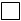 

первичных данных 


Алғашқы деректерді жариялауға келіспейміз

Не согласны на опубликование 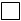 первичных данных 

Место для печати (при наличии)
Қазақстан Республикасы
Ұлттық экономика министрлігі
Статистика комитеті төрағасының
2015 жылғы 22 қазандағы
№ 163 бұйрығына 2-қосымшаҚазақстан Республикасы
Ұлттық экономика министрлігі
Статистика комитеті төрағасының
2014 жылғы 4 қарашадағы
№ 39 бұйрығына 4-қосымшаҚазақстан Республикасы
Ұлттық экономика министрлігінің
Статистика комитеті төрағасының
2015 жылғы 22 қазандағы
№ 163 бұйрығына 3-қосымша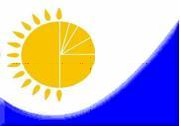 
Мемлекеттік статистика органдары құпиялылығына кепілдік береді

Конфиденциальность гарантируется органами государственной статистики
Мемлекеттік статистика органдары құпиялылығына кепілдік береді

Конфиденциальность гарантируется органами государственной статистики
Мемлекеттік статистика органдары құпиялылығына кепілдік береді

Конфиденциальность гарантируется органами государственной статистики
Мемлекеттік статистика органдары құпиялылығына кепілдік береді

Конфиденциальность гарантируется органами государственной статистики
Мемлекеттік статистика органдары құпиялылығына кепілдік береді

Конфиденциальность гарантируется органами государственной статистики
Мемлекеттік статистика органдары құпиялылығына кепілдік береді

Конфиденциальность гарантируется органами государственной статистики
Мемлекеттік статистика органдары құпиялылығына кепілдік береді

Конфиденциальность гарантируется органами государственной статистики
Приложение 5 к приказу Председателя Комитета по статистике Министерства национальной экономики Республики Казахстан

от 4 ноября

2014 года № 39

Қазақстан Республикасы

Ұлттық экономика

министрлігінің

Статистика комитеті

төрағасының

2015 жылғы 4 қарашадағы

№ 39 бұйрығына 5-қосымша
Приложение 5 к приказу Председателя Комитета по статистике Министерства национальной экономики Республики Казахстан

от 4 ноября

2014 года № 39

Қазақстан Республикасы

Ұлттық экономика

министрлігінің

Статистика комитеті

төрағасының

2015 жылғы 4 қарашадағы

№ 39 бұйрығына 5-қосымша
Приложение 5 к приказу Председателя Комитета по статистике Министерства национальной экономики Республики Казахстан

от 4 ноября

2014 года № 39

Қазақстан Республикасы

Ұлттық экономика

министрлігінің

Статистика комитеті

төрағасының

2015 жылғы 4 қарашадағы

№ 39 бұйрығына 5-қосымша
Жалпымемлекеттік статистикалық байқаудың статистикалық нысаны

Статистическая форма общегосударственного статистического наблюдения
Жалпымемлекеттік статистикалық байқаудың статистикалық нысаны

Статистическая форма общегосударственного статистического наблюдения
Жалпымемлекеттік статистикалық байқаудың статистикалық нысаны

Статистическая форма общегосударственного статистического наблюдения
Жалпымемлекеттік статистикалық байқаудың статистикалық нысаны

Статистическая форма общегосударственного статистического наблюдения
Жалпымемлекеттік статистикалық байқаудың статистикалық нысаны

Статистическая форма общегосударственного статистического наблюдения
Жалпымемлекеттік статистикалық байқаудың статистикалық нысаны

Статистическая форма общегосударственного статистического наблюдения
Жалпымемлекеттік статистикалық байқаудың статистикалық нысаны

Статистическая форма общегосударственного статистического наблюдения
Приложение 5 к приказу Председателя Комитета по статистике Министерства национальной экономики Республики Казахстан

от 4 ноября

2014 года № 39

Қазақстан Республикасы

Ұлттық экономика

министрлігінің

Статистика комитеті

төрағасының

2015 жылғы 4 қарашадағы

№ 39 бұйрығына 5-қосымша
Приложение 5 к приказу Председателя Комитета по статистике Министерства национальной экономики Республики Казахстан

от 4 ноября

2014 года № 39

Қазақстан Республикасы

Ұлттық экономика

министрлігінің

Статистика комитеті

төрағасының

2015 жылғы 4 қарашадағы

№ 39 бұйрығына 5-қосымша
Приложение 5 к приказу Председателя Комитета по статистике Министерства национальной экономики Республики Казахстан

от 4 ноября

2014 года № 39

Қазақстан Республикасы

Ұлттық экономика

министрлігінің

Статистика комитеті

төрағасының

2015 жылғы 4 қарашадағы

№ 39 бұйрығына 5-қосымша
Аумақтық статистика органына тапсырылады

Представляется территориальному органу статистики
Аумақтық статистика органына тапсырылады

Представляется территориальному органу статистики
Аумақтық статистика органына тапсырылады

Представляется территориальному органу статистики
Аумақтық статистика органына тапсырылады

Представляется территориальному органу статистики
Статистикалық нысанды www.stat.gov.kz сайтынан алуға болады

Статистическую форму можно получить на сайте www.stat.gov.kz
Статистикалық нысанды www.stat.gov.kz сайтынан алуға болады

Статистическую форму можно получить на сайте www.stat.gov.kz
Статистикалық нысанды www.stat.gov.kz сайтынан алуға болады

Статистическую форму можно получить на сайте www.stat.gov.kz
Статистикалық нысанды www.stat.gov.kz сайтынан алуға болады

Статистическую форму можно получить на сайте www.stat.gov.kz
Мемлекеттік статистиканың тиісті органдарына дәйексіз деректерді ұсыну және алғашқы статистикалық деректерді тапсырмау "Әкімшілік құқық бұзушылық туралы" Қазақстан Республикасы Кодексінің 497-бабында көзделген әкімшілік құқық бұзушылықтар болып табылады.

Представление недостоверных и непредставление первичных статистических данных в соответствующие органы государственной статистики являются административными правонарушениями, предусмотренными статьей 497 Кодекса Республики Казахстан "Об административных правонарушениях".
Мемлекеттік статистиканың тиісті органдарына дәйексіз деректерді ұсыну және алғашқы статистикалық деректерді тапсырмау "Әкімшілік құқық бұзушылық туралы" Қазақстан Республикасы Кодексінің 497-бабында көзделген әкімшілік құқық бұзушылықтар болып табылады.

Представление недостоверных и непредставление первичных статистических данных в соответствующие органы государственной статистики являются административными правонарушениями, предусмотренными статьей 497 Кодекса Республики Казахстан "Об административных правонарушениях".
Мемлекеттік статистиканың тиісті органдарына дәйексіз деректерді ұсыну және алғашқы статистикалық деректерді тапсырмау "Әкімшілік құқық бұзушылық туралы" Қазақстан Республикасы Кодексінің 497-бабында көзделген әкімшілік құқық бұзушылықтар болып табылады.

Представление недостоверных и непредставление первичных статистических данных в соответствующие органы государственной статистики являются административными правонарушениями, предусмотренными статьей 497 Кодекса Республики Казахстан "Об административных правонарушениях".
Мемлекеттік статистиканың тиісті органдарына дәйексіз деректерді ұсыну және алғашқы статистикалық деректерді тапсырмау "Әкімшілік құқық бұзушылық туралы" Қазақстан Республикасы Кодексінің 497-бабында көзделген әкімшілік құқық бұзушылықтар болып табылады.

Представление недостоверных и непредставление первичных статистических данных в соответствующие органы государственной статистики являются административными правонарушениями, предусмотренными статьей 497 Кодекса Республики Казахстан "Об административных правонарушениях".
Мемлекеттік статистиканың тиісті органдарына дәйексіз деректерді ұсыну және алғашқы статистикалық деректерді тапсырмау "Әкімшілік құқық бұзушылық туралы" Қазақстан Республикасы Кодексінің 497-бабында көзделген әкімшілік құқық бұзушылықтар болып табылады.

Представление недостоверных и непредставление первичных статистических данных в соответствующие органы государственной статистики являются административными правонарушениями, предусмотренными статьей 497 Кодекса Республики Казахстан "Об административных правонарушениях".
Мемлекеттік статистиканың тиісті органдарына дәйексіз деректерді ұсыну және алғашқы статистикалық деректерді тапсырмау "Әкімшілік құқық бұзушылық туралы" Қазақстан Республикасы Кодексінің 497-бабында көзделген әкімшілік құқық бұзушылықтар болып табылады.

Представление недостоверных и непредставление первичных статистических данных в соответствующие органы государственной статистики являются административными правонарушениями, предусмотренными статьей 497 Кодекса Республики Казахстан "Об административных правонарушениях".
Мемлекеттік статистиканың тиісті органдарына дәйексіз деректерді ұсыну және алғашқы статистикалық деректерді тапсырмау "Әкімшілік құқық бұзушылық туралы" Қазақстан Республикасы Кодексінің 497-бабында көзделген әкімшілік құқық бұзушылықтар болып табылады.

Представление недостоверных и непредставление первичных статистических данных в соответствующие органы государственной статистики являются административными правонарушениями, предусмотренными статьей 497 Кодекса Республики Казахстан "Об административных правонарушениях".
Мемлекеттік статистиканың тиісті органдарына дәйексіз деректерді ұсыну және алғашқы статистикалық деректерді тапсырмау "Әкімшілік құқық бұзушылық туралы" Қазақстан Республикасы Кодексінің 497-бабында көзделген әкімшілік құқық бұзушылықтар болып табылады.

Представление недостоверных и непредставление первичных статистических данных в соответствующие органы государственной статистики являются административными правонарушениями, предусмотренными статьей 497 Кодекса Республики Казахстан "Об административных правонарушениях".
Мемлекеттік статистиканың тиісті органдарына дәйексіз деректерді ұсыну және алғашқы статистикалық деректерді тапсырмау "Әкімшілік құқық бұзушылық туралы" Қазақстан Республикасы Кодексінің 497-бабында көзделген әкімшілік құқық бұзушылықтар болып табылады.

Представление недостоверных и непредставление первичных статистических данных в соответствующие органы государственной статистики являются административными правонарушениями, предусмотренными статьей 497 Кодекса Республики Казахстан "Об административных правонарушениях".
Мемлекеттік статистиканың тиісті органдарына дәйексіз деректерді ұсыну және алғашқы статистикалық деректерді тапсырмау "Әкімшілік құқық бұзушылық туралы" Қазақстан Республикасы Кодексінің 497-бабында көзделген әкімшілік құқық бұзушылықтар болып табылады.

Представление недостоверных и непредставление первичных статистических данных в соответствующие органы государственной статистики являются административными правонарушениями, предусмотренными статьей 497 Кодекса Республики Казахстан "Об административных правонарушениях".
Мемлекеттік статистиканың тиісті органдарына дәйексіз деректерді ұсыну және алғашқы статистикалық деректерді тапсырмау "Әкімшілік құқық бұзушылық туралы" Қазақстан Республикасы Кодексінің 497-бабында көзделген әкімшілік құқық бұзушылықтар болып табылады.

Представление недостоверных и непредставление первичных статистических данных в соответствующие органы государственной статистики являются административными правонарушениями, предусмотренными статьей 497 Кодекса Республики Казахстан "Об административных правонарушениях".
Мемлекеттік статистиканың тиісті органдарына дәйексіз деректерді ұсыну және алғашқы статистикалық деректерді тапсырмау "Әкімшілік құқық бұзушылық туралы" Қазақстан Республикасы Кодексінің 497-бабында көзделген әкімшілік құқық бұзушылықтар болып табылады.

Представление недостоверных и непредставление первичных статистических данных в соответствующие органы государственной статистики являются административными правонарушениями, предусмотренными статьей 497 Кодекса Республики Казахстан "Об административных правонарушениях".
Статистикалық нысан коды 0901101

Код статистической формы 0901101
Статистикалық нысан коды 0901101

Код статистической формы 0901101
Статистикалық нысан коды 0901101

Код статистической формы 0901101
Пошталық және курьерлік қызмет және байланыс қызметтері туралы есеп
Пошталық және курьерлік қызмет және байланыс қызметтері туралы есеп
Пошталық және курьерлік қызмет және байланыс қызметтері туралы есеп
Пошталық және курьерлік қызмет және байланыс қызметтері туралы есеп
Пошталық және курьерлік қызмет және байланыс қызметтері туралы есеп
Пошталық және курьерлік қызмет және байланыс қызметтері туралы есеп
Пошталық және курьерлік қызмет және байланыс қызметтері туралы есеп
Пошталық және курьерлік қызмет және байланыс қызметтері туралы есеп
Пошталық және курьерлік қызмет және байланыс қызметтері туралы есеп
3–байланыс

3-связь
3–байланыс

3-связь
3–байланыс

3-связь
Отчет о почтовой и курьерской деятельности и услугах связи
Отчет о почтовой и курьерской деятельности и услугах связи
Отчет о почтовой и курьерской деятельности и услугах связи
Отчет о почтовой и курьерской деятельности и услугах связи
Отчет о почтовой и курьерской деятельности и услугах связи
Отчет о почтовой и курьерской деятельности и услугах связи
Отчет о почтовой и курьерской деятельности и услугах связи
Отчет о почтовой и курьерской деятельности и услугах связи
Отчет о почтовой и курьерской деятельности и услугах связи
Айлық

Месячная
Айлық

Месячная
Айлық

Месячная
Есепті кезең Отчетный период
Есепті кезең Отчетный период
Есепті кезең Отчетный период
ай

месяц
ай

месяц
жыл

год
Қызметкерлерінің санына қарамастан Экономикалық қызмет түрінің жалпы жіктеуішінің 53 – пошта және курьерлік қызметтер, 61 - байланыс кодтарына сәйкес негізгі және қосалқы экономикалық қызмет түрлеріне ие заңды тұлғалар және (немесе) олардың құрылымдық және оқшауланған бөлімшелері, дара кәсіпкерлер тапсырады.

Представляется юридическими лицами и (или) их структурными и обособленными подразделениями независимо от численности, индивидуальными предпринимателями, имеющими основной и вторичный виды экономической деятельности согласно кодам Общего классификатора видов экономической деятельности 53 – почтовая и курьерская деятельность, 61 – связь.
Қызметкерлерінің санына қарамастан Экономикалық қызмет түрінің жалпы жіктеуішінің 53 – пошта және курьерлік қызметтер, 61 - байланыс кодтарына сәйкес негізгі және қосалқы экономикалық қызмет түрлеріне ие заңды тұлғалар және (немесе) олардың құрылымдық және оқшауланған бөлімшелері, дара кәсіпкерлер тапсырады.

Представляется юридическими лицами и (или) их структурными и обособленными подразделениями независимо от численности, индивидуальными предпринимателями, имеющими основной и вторичный виды экономической деятельности согласно кодам Общего классификатора видов экономической деятельности 53 – почтовая и курьерская деятельность, 61 – связь.
Қызметкерлерінің санына қарамастан Экономикалық қызмет түрінің жалпы жіктеуішінің 53 – пошта және курьерлік қызметтер, 61 - байланыс кодтарына сәйкес негізгі және қосалқы экономикалық қызмет түрлеріне ие заңды тұлғалар және (немесе) олардың құрылымдық және оқшауланған бөлімшелері, дара кәсіпкерлер тапсырады.

Представляется юридическими лицами и (или) их структурными и обособленными подразделениями независимо от численности, индивидуальными предпринимателями, имеющими основной и вторичный виды экономической деятельности согласно кодам Общего классификатора видов экономической деятельности 53 – почтовая и курьерская деятельность, 61 – связь.
Қызметкерлерінің санына қарамастан Экономикалық қызмет түрінің жалпы жіктеуішінің 53 – пошта және курьерлік қызметтер, 61 - байланыс кодтарына сәйкес негізгі және қосалқы экономикалық қызмет түрлеріне ие заңды тұлғалар және (немесе) олардың құрылымдық және оқшауланған бөлімшелері, дара кәсіпкерлер тапсырады.

Представляется юридическими лицами и (или) их структурными и обособленными подразделениями независимо от численности, индивидуальными предпринимателями, имеющими основной и вторичный виды экономической деятельности согласно кодам Общего классификатора видов экономической деятельности 53 – почтовая и курьерская деятельность, 61 – связь.
Қызметкерлерінің санына қарамастан Экономикалық қызмет түрінің жалпы жіктеуішінің 53 – пошта және курьерлік қызметтер, 61 - байланыс кодтарына сәйкес негізгі және қосалқы экономикалық қызмет түрлеріне ие заңды тұлғалар және (немесе) олардың құрылымдық және оқшауланған бөлімшелері, дара кәсіпкерлер тапсырады.

Представляется юридическими лицами и (или) их структурными и обособленными подразделениями независимо от численности, индивидуальными предпринимателями, имеющими основной и вторичный виды экономической деятельности согласно кодам Общего классификатора видов экономической деятельности 53 – почтовая и курьерская деятельность, 61 – связь.
Қызметкерлерінің санына қарамастан Экономикалық қызмет түрінің жалпы жіктеуішінің 53 – пошта және курьерлік қызметтер, 61 - байланыс кодтарына сәйкес негізгі және қосалқы экономикалық қызмет түрлеріне ие заңды тұлғалар және (немесе) олардың құрылымдық және оқшауланған бөлімшелері, дара кәсіпкерлер тапсырады.

Представляется юридическими лицами и (или) их структурными и обособленными подразделениями независимо от численности, индивидуальными предпринимателями, имеющими основной и вторичный виды экономической деятельности согласно кодам Общего классификатора видов экономической деятельности 53 – почтовая и курьерская деятельность, 61 – связь.
Қызметкерлерінің санына қарамастан Экономикалық қызмет түрінің жалпы жіктеуішінің 53 – пошта және курьерлік қызметтер, 61 - байланыс кодтарына сәйкес негізгі және қосалқы экономикалық қызмет түрлеріне ие заңды тұлғалар және (немесе) олардың құрылымдық және оқшауланған бөлімшелері, дара кәсіпкерлер тапсырады.

Представляется юридическими лицами и (или) их структурными и обособленными подразделениями независимо от численности, индивидуальными предпринимателями, имеющими основной и вторичный виды экономической деятельности согласно кодам Общего классификатора видов экономической деятельности 53 – почтовая и курьерская деятельность, 61 – связь.
Қызметкерлерінің санына қарамастан Экономикалық қызмет түрінің жалпы жіктеуішінің 53 – пошта және курьерлік қызметтер, 61 - байланыс кодтарына сәйкес негізгі және қосалқы экономикалық қызмет түрлеріне ие заңды тұлғалар және (немесе) олардың құрылымдық және оқшауланған бөлімшелері, дара кәсіпкерлер тапсырады.

Представляется юридическими лицами и (или) их структурными и обособленными подразделениями независимо от численности, индивидуальными предпринимателями, имеющими основной и вторичный виды экономической деятельности согласно кодам Общего классификатора видов экономической деятельности 53 – почтовая и курьерская деятельность, 61 – связь.
Қызметкерлерінің санына қарамастан Экономикалық қызмет түрінің жалпы жіктеуішінің 53 – пошта және курьерлік қызметтер, 61 - байланыс кодтарына сәйкес негізгі және қосалқы экономикалық қызмет түрлеріне ие заңды тұлғалар және (немесе) олардың құрылымдық және оқшауланған бөлімшелері, дара кәсіпкерлер тапсырады.

Представляется юридическими лицами и (или) их структурными и обособленными подразделениями независимо от численности, индивидуальными предпринимателями, имеющими основной и вторичный виды экономической деятельности согласно кодам Общего классификатора видов экономической деятельности 53 – почтовая и курьерская деятельность, 61 – связь.
Қызметкерлерінің санына қарамастан Экономикалық қызмет түрінің жалпы жіктеуішінің 53 – пошта және курьерлік қызметтер, 61 - байланыс кодтарына сәйкес негізгі және қосалқы экономикалық қызмет түрлеріне ие заңды тұлғалар және (немесе) олардың құрылымдық және оқшауланған бөлімшелері, дара кәсіпкерлер тапсырады.

Представляется юридическими лицами и (или) их структурными и обособленными подразделениями независимо от численности, индивидуальными предпринимателями, имеющими основной и вторичный виды экономической деятельности согласно кодам Общего классификатора видов экономической деятельности 53 – почтовая и курьерская деятельность, 61 – связь.
Қызметкерлерінің санына қарамастан Экономикалық қызмет түрінің жалпы жіктеуішінің 53 – пошта және курьерлік қызметтер, 61 - байланыс кодтарына сәйкес негізгі және қосалқы экономикалық қызмет түрлеріне ие заңды тұлғалар және (немесе) олардың құрылымдық және оқшауланған бөлімшелері, дара кәсіпкерлер тапсырады.

Представляется юридическими лицами и (или) их структурными и обособленными подразделениями независимо от численности, индивидуальными предпринимателями, имеющими основной и вторичный виды экономической деятельности согласно кодам Общего классификатора видов экономической деятельности 53 – почтовая и курьерская деятельность, 61 – связь.
Қызметкерлерінің санына қарамастан Экономикалық қызмет түрінің жалпы жіктеуішінің 53 – пошта және курьерлік қызметтер, 61 - байланыс кодтарына сәйкес негізгі және қосалқы экономикалық қызмет түрлеріне ие заңды тұлғалар және (немесе) олардың құрылымдық және оқшауланған бөлімшелері, дара кәсіпкерлер тапсырады.

Представляется юридическими лицами и (или) их структурными и обособленными подразделениями независимо от численности, индивидуальными предпринимателями, имеющими основной и вторичный виды экономической деятельности согласно кодам Общего классификатора видов экономической деятельности 53 – почтовая и курьерская деятельность, 61 – связь.
Тапсыру мерзімі – есепті айдан кейінгі 2-ші күні.

Срок представления – 2 числа после отчетного месяца.
Тапсыру мерзімі – есепті айдан кейінгі 2-ші күні.

Срок представления – 2 числа после отчетного месяца.
Тапсыру мерзімі – есепті айдан кейінгі 2-ші күні.

Срок представления – 2 числа после отчетного месяца.
Тапсыру мерзімі – есепті айдан кейінгі 2-ші күні.

Срок представления – 2 числа после отчетного месяца.
Тапсыру мерзімі – есепті айдан кейінгі 2-ші күні.

Срок представления – 2 числа после отчетного месяца.
Тапсыру мерзімі – есепті айдан кейінгі 2-ші күні.

Срок представления – 2 числа после отчетного месяца.
Тапсыру мерзімі – есепті айдан кейінгі 2-ші күні.

Срок представления – 2 числа после отчетного месяца.
Тапсыру мерзімі – есепті айдан кейінгі 2-ші күні.

Срок представления – 2 числа после отчетного месяца.
Тапсыру мерзімі – есепті айдан кейінгі 2-ші күні.

Срок представления – 2 числа после отчетного месяца.
Тапсыру мерзімі – есепті айдан кейінгі 2-ші күні.

Срок представления – 2 числа после отчетного месяца.
Тапсыру мерзімі – есепті айдан кейінгі 2-ші күні.

Срок представления – 2 числа после отчетного месяца.
Тапсыру мерзімі – есепті айдан кейінгі 2-ші күні.

Срок представления – 2 числа после отчетного месяца.
ЖСН коды

код ИИН
БСН коды

код БИН
БСН коды

код БИН
1. Пошта және курьерлік қызметтің қызмет көрсетулерін, байланыс қызметін көрсетудің нақты орнын көрсетіңіз (кәсіпорынның және дара кәсіпкердің тіркелген жеріне қарамастан) - облыс, қала, аудан, елді мекен

Укажите фактическое место оказания услуг почтовой и курьерской деятельности, услуг связи (независимо от места регистрации предприятия и индивидуального предпринимателя)- область, город, район, населенный пункт
Әкімшілік-аумақтық объектілер жіктеуішіне сәйкес аумақ коды (статистикалық нысанды қағаз тасымалдағышта тапсыру кезінде статистика органының қызметкерлері толтырады)

Код территории согласно Классификатору административно-территориальных объектов (заполняется работником органа статистики при сдаче статистической формы на бумажном носителе)
Экономикалық қызмет түрлерінің номенклатурасына сәйкес, экономикалық қызметтің нақты жүзеге асырылатын түрінің коды мен атауын көрсетіңіз

Укажите наименование и код фактически осуществляемого вида экономической деятельности, согласно Номенклатуре видов экономической деятельности (код по ОКЭД)
Экономикалық қызмет түрлерінің номенклатурасына сәйкес, экономикалық қызметтің нақты жүзеге асырылатын түрінің коды мен атауын көрсетіңіз

Укажите наименование и код фактически осуществляемого вида экономической деятельности, согласно Номенклатуре видов экономической деятельности (код по ОКЭД)
Жол коды

Код строки
Көрсеткіштің атауы

Наименование показателя
Халық

Население
Халық

Население
Басқа топтар

Другие группы
Басқа топтар

Другие группы
Жол коды

Код строки
Көрсеткіштің атауы

Наименование показателя
барлығы

всего
одан – ауылдық жерлер

из них - сельская местность
барлығы

всего
одан – ауылдық жерлер

из них - сельская местность
А
Б
1
2
3
4
1
Пошта және курьерлік қызметтің қызмет көрсетулерінің көлемі

Объем услуг почтовой и курьерской деятельности
Жол коды

Код строки
Көрсеткіштердің атауы

Наименование показателей
Халық

Население
Халық

Население
Басқа топтар

Другие группы
Басқа топтар

Другие группы
Жол коды

Код строки
Көрсеткіштердің атауы

Наименование показателей
барлығы

всего
одан – ауылдық жерлер

из них - сельская местность
барлығы

всего
одан – ауылдық жерлер

из них - сельская местность
А
Б
1
2
3
4
1
Байланыс қызметінің көлемі

Объем услуг связи
1.1
Қалааралық және халықаралық телефон байланысы қызметтері

Услуги междугородной и международной телефонной связи
соның ішінде

в том числе
Х
Х
Х
Х
1.1.1
республика ішінде 

внутри республики
1.1.2
ТМД1 елдері

страны СНГ
1.1.3
ТМД-дан тыс елдер

страны вне СНГ
1.2
Жергілікті телефон байланысы қызметтері

Услуги местной телефонной связи 
1.3
Сымды және сымсыз телекоммуникациялық желілер арқылы деректерді беру бойынша қызметтер

Услуги по передаче данных по сетям телекоммуникационным проводным и беспроводным
1.4
Сымды және сымсыз телекоммуникациялық желілер бойынша Интернет желісінің қызметтері

Услуги сети Интернет по сетям телекоммуникационным проводным и беспроводным
1.5
Сымсыз желілер және жерсерігі, кабельді инфрақұрылым арқылы бағдарламаларды тарату бойынша қызметтер

Услуги по распространению программ по инфраструктуре кабельной, по сетям беспроводным и через спутник
1.6
Ұтқыр байланыс қызметтері

Услуги мобильной связи
1.6.1
одан ұялы байланыс қызметтері

из них услуги сотовой связи
1.6.1.1
одан интерконнект (трафикті өткізу) қызметтері

из них услуги интерконнекта (пропуск трафика)
х
х
1.7
Өзге де телекоммуникациялық қызметтер

Услуги телекоммуникационные прочие
Жол коды

Код строки
Көрсеткіштердің атауы

Наименование показателей
Халық

Население
Халық

Население
Басқа топтар

Другие группы
Басқа топтар

Другие группы
Жол коды

Код строки
Көрсеткіштердің атауы

Наименование показателей
барлығы

всего
одан – ауылдық жерлер

из них - сельская местность
барлығы

всего
одан – ауылдық жерлер

из них - сельская местность
А
Б
1
2
3
4
1
Тіркелген телефон желілерінің саны

Число фиксированных телефонных линий 
1.1
одан цифрлық телефон станцияларына қосылған 

из них подключенных к цифровым телефонным станциям
2
Ұялы байланыс абоненттерінің саны

Число абонентов сотовой связи 
3
Тіркелген Интернет абоненттерінің саны

Число абонентов фиксированного Интернета
соның ішінде

в том числе
Х
Х
Х
Х
3.1
тіркелген (сымды) Интернет абоненттерінің саны

число абонентов фиксированного (проводного) Интернета
3.2
жерсеріктік желілерді пайдаланумен Интернет желісінде сымсыз кең жолақты қолжетімділікті пайдаланатын абоненттер саны

число абонентов беспроводного широкополосного доступа в сети Интернет с использованием спутниковых линий
3.3
жер үстіндегі тіркелген сымсыз байланыстың желілерін пайдаланумен Интернет желісінде сымсыз кең жолақты қолжетімділікті пайдаланатын абоненттер саны

число абонентов беспроводного широкополосного доступа в сети Интернет с использованием линий наземной фиксированной беспроводной связи
4
Жоғары жылдамдықты кең жолақты қолжетімділікті пайдаланумен тіркелген Интернет абоненттерінің саны

Число абонентов фиксированного Интернета с использованием высокоскоростного широкополосного доступа
5
Интернет желісіне қатынауы бар ұялы байланыс абоненттерінің саны

Число абонентов сотовой связи, имеющих доступ к сети Интернет 
5.1
одан деректерді кең жолақты жоғарғы жылдамдықты беруге қолжетімділігі бары 

из них имеющих доступ к широкополосной высокоскоростной передаче данных
Алғашқы деректерді жариялауға келісеміз

Согласны на опубликование 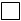 

первичных данных 


Алғашқы деректерді жариялауға келіспейміз

Не согласны на опубликование 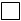 первичных данных 

Место для печати (при наличии)
Қазақстан Республикасы
Ұлттық экономика министрлігі
Статистика комитеті төрағасының
2015 жылғы 22 қазандағы
№ 163 бұйрығына 4-қосымшаҚазақстан Республикасы
Ұлттық экономика министрлігі
Статистика комитеті төрағасының
2014 жылғы 4 қарашадағы
№ 39 бұйрығына 6-қосымша